РЕСПУБЛИКА КРЫМВЕРХОРЕЧЕНСКИЙ СЕЛЬСКИЙ СОВЕТБАХЧИСАРАЙСКИЙ РАЙОН                                    23  СЕССИЯ  2 СОЗЫВА                                                       РЕШЕНИЕ                                                          ПРОЕКТ                                         от ____________2022 года                                                                             с. Верхоречье                                                                                                                                                                                                                                                                                                                                                                                                                                                                                                                                                                                                                                                                                                                                                                                                                                                                                                                                                                                          О внесении изменений  в решение Верхореченского сельского совета Бахчисарайского района Республики Крым  от 23.12.2021 года № 102 «О бюджете Верхореченского сельского поселения Бахчисарайского района Республики Крым на 2022 год и плановый период 2023 и 2024 годов»                 Руководствуясь Бюджетным кодексом Российской Федерации, Федеральным законом от 06.10.2003 №131-ФЗ «Об общих принципах организации местного самоуправления в Российской Федерации», Уставом муниципального образования Верхореченское сельское поселение Бахчисарайского района Республики Крым,  Положением о бюджетном процессе в муниципальном образовании Верхореченское сельское поселение Бахчисарайского района Республики Крым, утвержденным решением 17 сессии Верхореченского сельского совета Бахчисарайского района  Республики Крым 1-го созыва от 14.12.2015 №183, другими законодательными и нормативными актами Республики Крым и правовыми актами органов местного самоуправления муниципального образования Верхореченский сельский совет Бахчисарайского района Республики Крым                         ВЕРХОРЕЧЕНСКИЙ   СЕЛЬСКИЙ  СОВЕТ РЕШИЛ :   Внести   в решение    Верхореченского  сельского совета Бахчисарайского района Республики Крым от 23.12. 2021 года  № 102 «О бюджете Верхореченского сельского поселения Бахчисарайского района  Республики Крым на 2022 год и плановый период 2023 и 2024 годов» следующие изменения: 1.Пункт  1 решения  изложить в новой редакции:«1. Утвердить основные характеристики бюджета Верхореченского сельского поселения Бахчисарайского района Республики Крым на 2022 год:1)  общий объём доходов в сумме  17 686 428,00 рублей, в том числе: налоговые и неналоговые доходы в сумме  5 488 400,00 рублей, безвозмездные поступления (межбюджетные трансферты)  в сумме  12 198 028,00 рублей;     2)  общий объем расходов  в сумме  18 858 378,00 рублей;     3)  дефицита бюджета  в сумме  1 171 950,00 рублей;     4)  верхний предел муниципального внутреннего долга на 01 января 2023 года в сумме 0,00 рублей, в том числе верхний предел долга по муниципальным гарантиям в сумме 0,00 рублей.»2. Приложения 1,2,3,4,5,7   изложить в новой редакции (прилагаются).3. Контроль за выполнением настоящего решения возложить на постоянную планово-бюджетную комиссию.4. Настоящее решение вступает в силу со дня его официального опубликования  (обнародования).5. Настоящее Решение подлежит обнародованию на официальном Портале Правительства Республики Крым на странице Бахчисарайского муниципального  района  //bahch.rk.gov.ru/ раздела «Органы местного самоуправления» «Муниципальные образования Бахчисарайского района» в подразделе «Верхореченское сельское поселение». Председатель Верхореченского сельского совета-                          К.Н.Османова                                                                                                                                       глава администрации Верхореченского сельского                                                     поселения Согласовано:Начальник финансового управления                                Е.Ю.МалышеваПриложение 1крешению Верхореченского сельского советаБахчисарайского района Республики Крым от23.12.2021 №102 "О бюджете Верхореченскогосельского поселения Бахчисарайского районаРеспублики Крым на 2022 год и плановый период2023Верхореченскогои2024 годов" (в редакции решениясельского советаБахчисарайского района Республики Крым от__________ №____)Объем поступлений доходов в бюджет Верхореченского сельского поселения Бахчисарайского района Республики Крымпо кодам видов(подвидов) доходов и соответствующих им кодов аналитической группы подвидов доходов бюджета на2022 год(рублей)Код классификации РоссийскойНаименование доходовСуммаФедерации123000 1 00 00000 00 0000 000НАЛОГОВЫЕ И НЕНАЛОГОВЫЕ ДОХОДЫНАЛОГИ НА ПРИБЫЛЬ, ДОХОДЫ5,488,400.00000 1 01 00000 00 0000 000000 1 01 02000 01 0000 110963,170.00963,170.00Налог на доходы физических лиц000 1 01 02010 01 0000 110Налог на доходы физических лиц с доходов, источником которыхявляется налоговый агент, за исключением доходов, в отношениикоторых исчисление и уплата налога осуществляются всоответствии со статьями 227, 227.1 и 228 Налогового кодексаРоссийской Федерации963,170.00182 1 01 02010 01 0000 110Налог на доходы физических лиц с доходов, источником которыхявляется налоговый агент, за исключением доходов, в отношениикоторых исчисление и уплата налога осуществляются в соответствиисо статьями 227, 227.1 и 228 Налогового кодекса РоссийскойФедерации963,170.00000 1 06 00000 00 0000 000000 1 06 01000 00 0000 110НАЛОГИ НА ИМУЩЕСТВО1,630,220.00769,540.00Налог на имущество физических лиц000 1 06 01030 10 0000 110Налог на имущество физических лиц, взимаемый по ставкам,применяемым к объектам налогообложения, расположенным вграницах сельских поселений769,540.00182 1 06 01030 10 0000 110Налог на имущество физических лиц, взимаемый по ставкам,применяемым к объектам налогообложения, расположенным вграницах сельских поселений769,540.00000 1 06 06000 00 0000 110000 1 06 06030 00 0000 110000 1 06 06033 10 0000 110Земельный налог860,680.0074,000.0074,000.00Земельный налог с организацийЗемельный налог с организаций, обладающих земельнымучастком, расположенным в границах сельских поселений182 1 06 06033 10 0000 110Земельный налог с организаций, обладающих земельным участком,расположенным в границах сельских поселений74,000.00000 1 06 06040 00 0000 110000 1 06 06043 10 0000 110Земельный налог с физических лиц786,680.00786,680.00Земельный налог с физических лиц, обладающих земельнымучастком, расположенным в границах сельских поселений182 1 06 06043 10 0000 110Земельный налог с физических лиц, обладающих земельнымучастком, расположенным в границах сельских поселений786,680.00000 1 11 00000 00 0000 000ДОХОДЫ ОТ ИСПОЛЬЗОВАНИЯ ИМУЩЕСТВА,НАХОДЯЩЕГОСЯ В ГОСУДАРСТВЕННОЙ ИМУНИЦИПАЛЬНОЙ СОБСТВЕННОСТИ1,091,249.00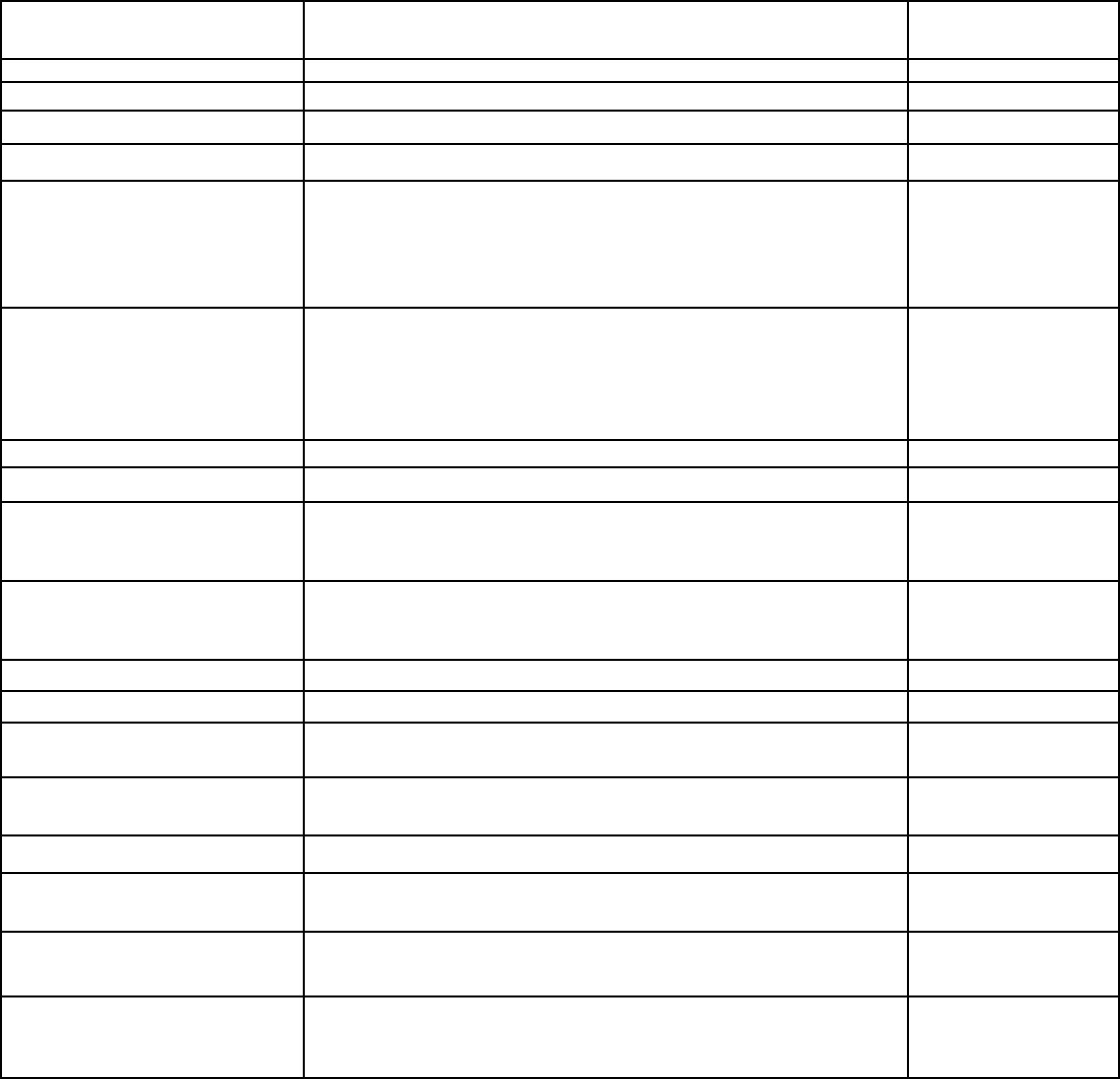 123000 1 11 05025 10 0000 120Доходы, получаемые в виде арендной платы, а также средства отпродажи права на заключение договоров аренды за земли,находящиеся в собственности сельских поселений (заисключением земельных участков муниципальных бюджетных иавтономных учреждений)209,200.00931 1 11 05025 10 0000 120Доходы, получаемые в виде арендной платы, а также средства отпродажи права на заключение договоров аренды за земли,находящиеся в собственности сельских поселений (за исключениемземельных участков муниципальных бюджетных и автономныхучреждений)209,200.00000 1 11 05075 10 0000 120Доходы от сдачи в аренду имущества, составляющего казнусельских поселений (за исключением земельных участков)882,000.00931 1 11 05075 10 0000 120Доходы от сдачи в аренду имущества, составляющего казну сельскихпоселений (за исключением земельных участков)882,000.00000 1 11 05325 10 0000 120Плата по соглашениям об установлении сервитута, заключенныморганами местного самоуправления сельских поселений,государственными или муниципальными предприятиями либогосударственными или муниципальными учреждениями вотношении земельных участков, находящихся в собственностисельских поселений49.00931 1 11 05325 10 0000 120Плата по соглашениям об установлении сервитута, заключенныморганами местного самоуправления сельских поселений,государственными или муниципальными предприятиями либогосударственными или муниципальными учреждениями в отношенииземельных участков, находящихся в собственности сельскихпоселений49.00000 1 14 00000 00 0000 000000 1 14 06025 10 0000 430ДОХОДЫ ОТ ПРОДАЖИ МАТЕРИАЛЬНЫХ ИНЕМАТЕРИАЛЬНЫХ АКТИВОВ1,803,761.001,803,761.00Доходы от продажи земельных участков, находящихся всобственности сельских поселений (за исключением земельныхучастков муниципальных бюджетных и автономныхучреждений)931 1 14 06025 10 0000 430Доходы от продажи земельных участков, находящихся всобственности сельских поселений (за исключением земельныхучастков муниципальных бюджетных и автономных учреждений)1,803,761.00000 2 00 00000 00 0000 000000 2 02 00000 00 0000 000БЕЗВОЗМЕЗДНЫЕ ПОСТУПЛЕНИЯ12,198,028.0012,198,028.00БЕЗВОЗМЕЗДНЫЕ ПОСТУПЛЕНИЯ ОТ ДРУГИХ БЮДЖЕТОВБЮДЖЕТНОЙ СИСТЕМЫ РОССИЙСКОЙ ФЕДЕРАЦИИ000 2 02 15001 10 0000 150931 2 02 15001 10 0000 150000 2 02 16001 10 0000 150931 2 02 16001 10 0000 150Дотации бюджетам сельских поселений на выравниваниебюджетной обеспеченности из бюджета субъекта РоссийскойФедерации898,540.00898,540.00Дотации бюджетам сельских поселений на выравнивание бюджетнойобеспеченности из бюджета субъекта Российской ФедерацииДотации бюджетам сельских поселений на выравниваниебюджетной обеспеченности из бюджетов муниципальныхрайонов1,061,551.001,061,551.00Дотации бюджетам сельских поселений на выравнивание бюджетнойобеспеченности из бюджетов муниципальных районов000 2 02 29000 10 0000 150000 2 02 29001 10 0000 150Субсидии бюджетам сельских поселений за счет средстврезервного фонда Президента Российской Федерации9,994,970.009,994,970.00Субсидии бюджетам сельских поселений за счет средстврезервного фонда Правительства Российской Федерации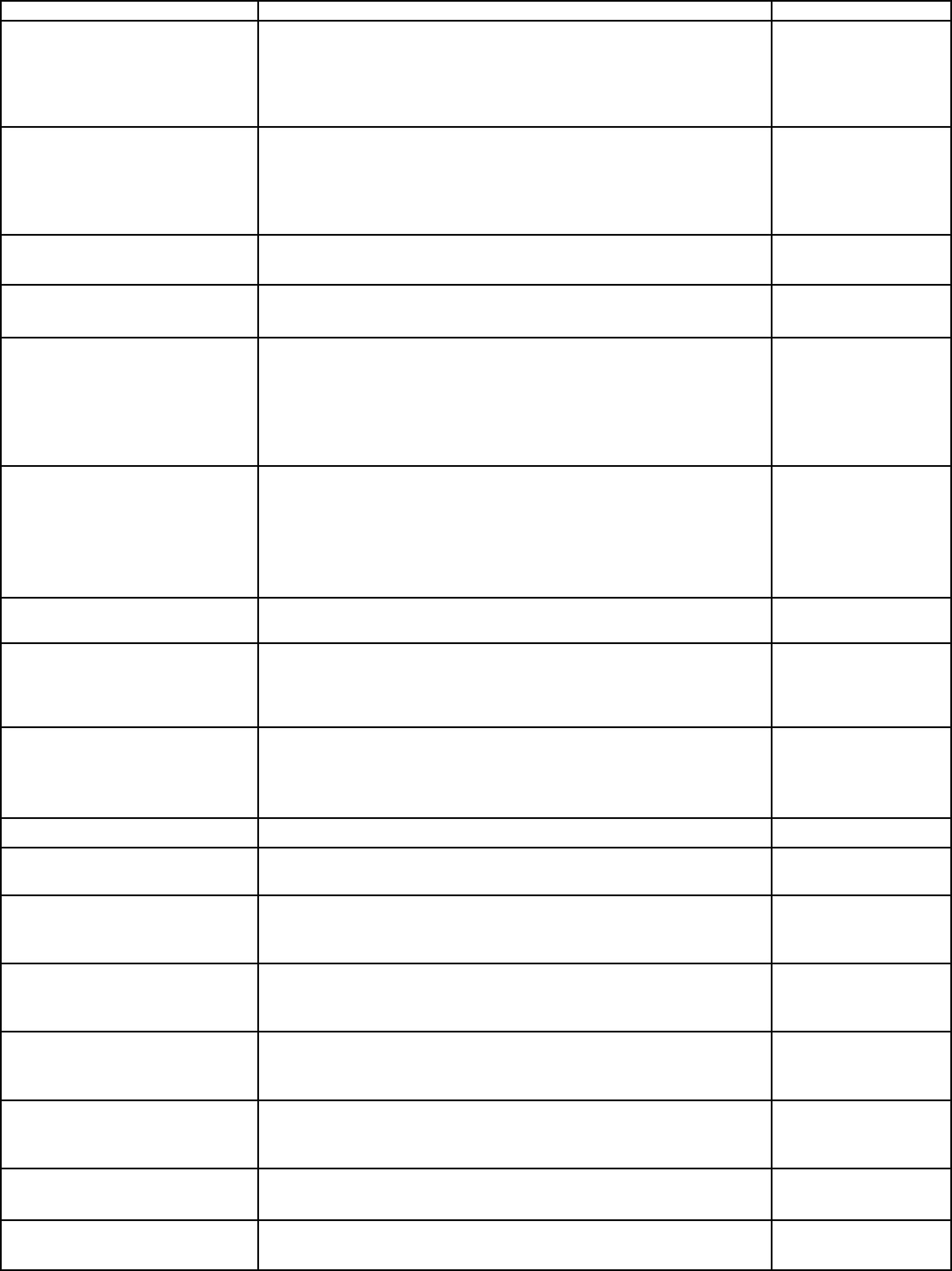 123931 2 02 29001 10 0000 150Субсидии бюджетам сельских поселений за счет средств резервного9,994,970.00фонда Правительства Российской ФедерацииСубвенции бюджетам сельских поселений на выполнение000 2 02 30024 10 0000 1501,258.00передаваемых полномочий субъектов Российской Федерации931 2 02 30024 10 1000 150Субвенции бюджетам сельских поселений на выполнениепередаваемых полномочий субъектов Российской Федерации (в сфереадминистративной ответственности)1,258.00000 2 02 35118 10 0000 150931 2 02 35118 10 0000 150ВСЕГО ДОХОДОВСубвенции бюджетам сельских поселений на осуществлениепервичного воинского учета органами местного самоуправленияпоселений, муниципальных и городских округов241,709.00241,709.00Субвенции бюджетам сельских поселений на осуществлениепервичного воинского учета органами местного самоуправленияпоселений, муниципальных и городских округов17,686,428.00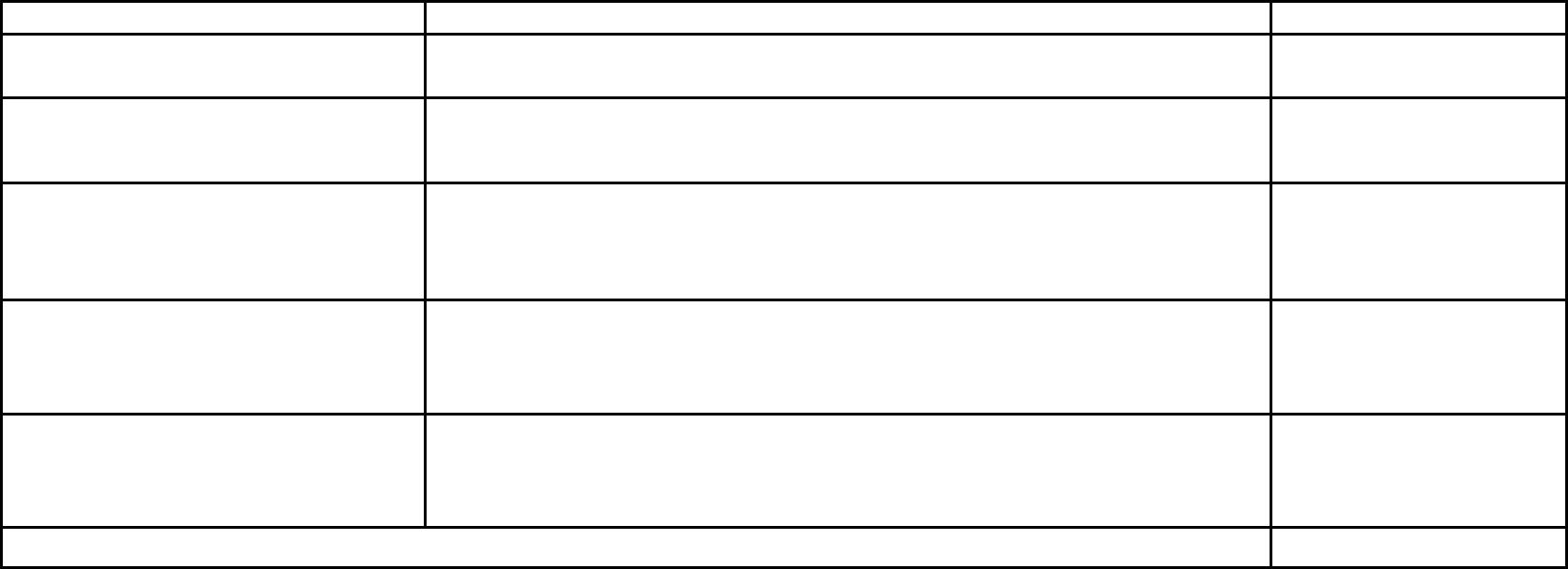 Приложение 2крешению Верхореченского сельского советаБахчисарайского района Республики Крым от23.12.2021 №102 "О бюджете Верхореченскогосельского поселения Бахчисарайского районаРеспублики Крым на 2022 год и плановый период2023Верхореченскогои2024 годов" (в редакции решениясельского советаБахчисарайского района Республики Крым от__________ №____)Источники финансирования дефицита бюджета Верхореченского сельского поселения Бахчисарайскогорайона Республики Крым на 2022 год(рублей)Код бюджетной классификацииНаименование кода бюджетнойисточниковСуммафинансирования дефицитаклассификации источников финансированиябюджетадефицита бюджета123ИСТОЧНИКИ ФИНАНСИРОВАНИЯ ДЕФИЦИТАБЮДЖЕТА1,171,950.00000 01 00 00 00 00 0000 000ИСТОЧНИКИ ВНУТРЕННЕГО1,171,950.00ФИНАНСИРОВАНИЯ ДЕФИЦИТА БЮДЖЕТОВв том числе:000 01 05 00 00 00 0000 000000 01 05 00 00 00 0000 500000 01 05 02 00 00 0000 500000 01 05 02 01 00 0000 510931 01 05 02 01 10 0000 510000 01 05 00 00 00 0000 600000 01 05 02 00 00 0000 600000 01 05 02 01 00 0000 610931 01 05 02 01 10 0000 610Изменение остатков средств на счетах по учетусредств бюджетовУвеличение остатков средств бюджетов1,171,950.0017,686,428.0017,686,428.0017,686,428.0017,686,428.0018,858,378.0018,858,378.0018,858,378.0018,858,378.00Увеличение прочих остатков средств бюджетовУвеличение прочих остатков денежных средств бюджетовУвеличение прочих остатков денежных средств бюджетовсельских поселенийУменьшение остатков средств бюджетовУменьшение прочих остатков средств бюджетовУменьшение прочих остатков денежных средствбюджетовУменьшение прочих остатков денежных средствбюджетов сельских поселений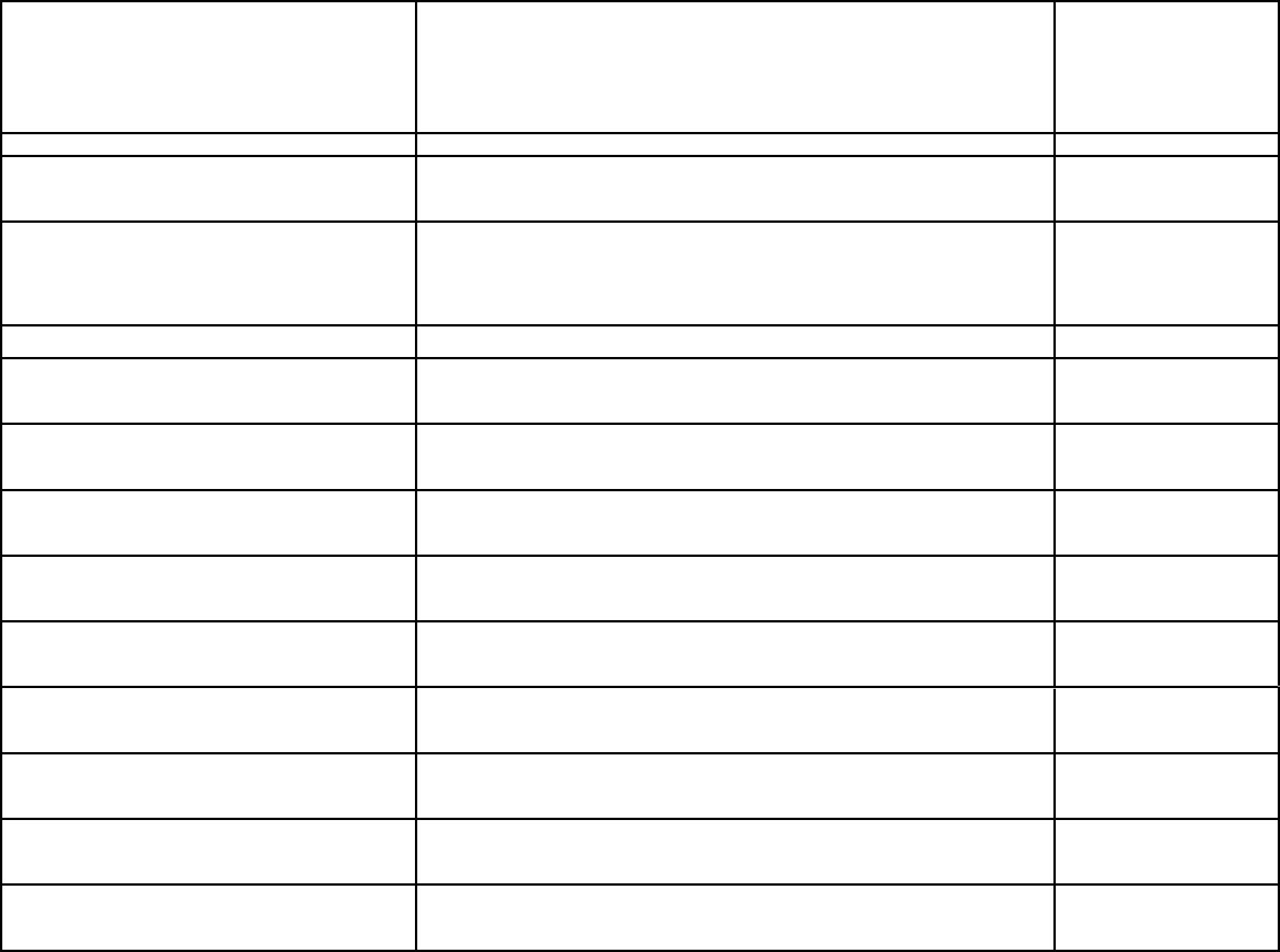 Приложение 3крешению Верхореченского сельскогосовета Бахчисарайского района РеспубликиКрым от 23.12.2021 №102 "О бюджетеВерхореченскогосельскогопоселенияБахчисарайского района Республики Крымна 2022 год и плановый период 2023 и 2024годов"Верхореченского(вредакциисельскогорешениясоветаБахчисарайского района Республики Крымот __________ №____)Ведомственная структура расходов бюджета Верхореченского сельского поселения Бахчисарайского районаРеспублиики Крым на 2022 год(рублей)Код по бюджетной классификациигруппа,раздел,Наименованиеподгруппа видовСуммаГРБС подразделцелевая статьярасходов123456Администрация Верхореченского сельскогопоселения Бахчисарайского районаРеспублики Крым93118,858,378.00ОБЩЕГОСУДАРСТВЕННЫЕ ВОПРОСЫ93101004,050,392.00Функционирование высшего должностного лицасубъекта Российской Федерации и9310102786,759.00муниципального образованияМуниципальная программа Верхореченскогосельского поселения Бахчисарайского районаРеспублики Крым "Совершенствование иразвитие местного самоуправления вВерхореченском сельском поселении"931010201 0 00 00000786,759.00Подпрограмма "Развитие системымуниципальной службы Верхореченскогосельского поселения"Основное мероприятие "Обеспечениедеятельности председателя Верхореченскогосельского совета-главы администрации9319310102010201 1 00 0000001 1 01 00000786,759.00786,759.00Верхореченского сельского поселения"Расходы на обеспечение выплат по оплате трудапредседателя Верхореченского сельского совета-главы администрации Верхореченскогосельского поселенияРасходы на выплаты персоналу в целях9319310102010201 1 01 0019Б01 1 01 0019Б786,759.00786,759.00100120обеспечения выполнения функцийгосударственными (муниципальными) органами,казенными учреждениями, органами управлениягосударственными внебюджетными фондамиРасходы на выплаты персоналу государственных(муниципальных) органов931010201 1 01 0019Б786,759.00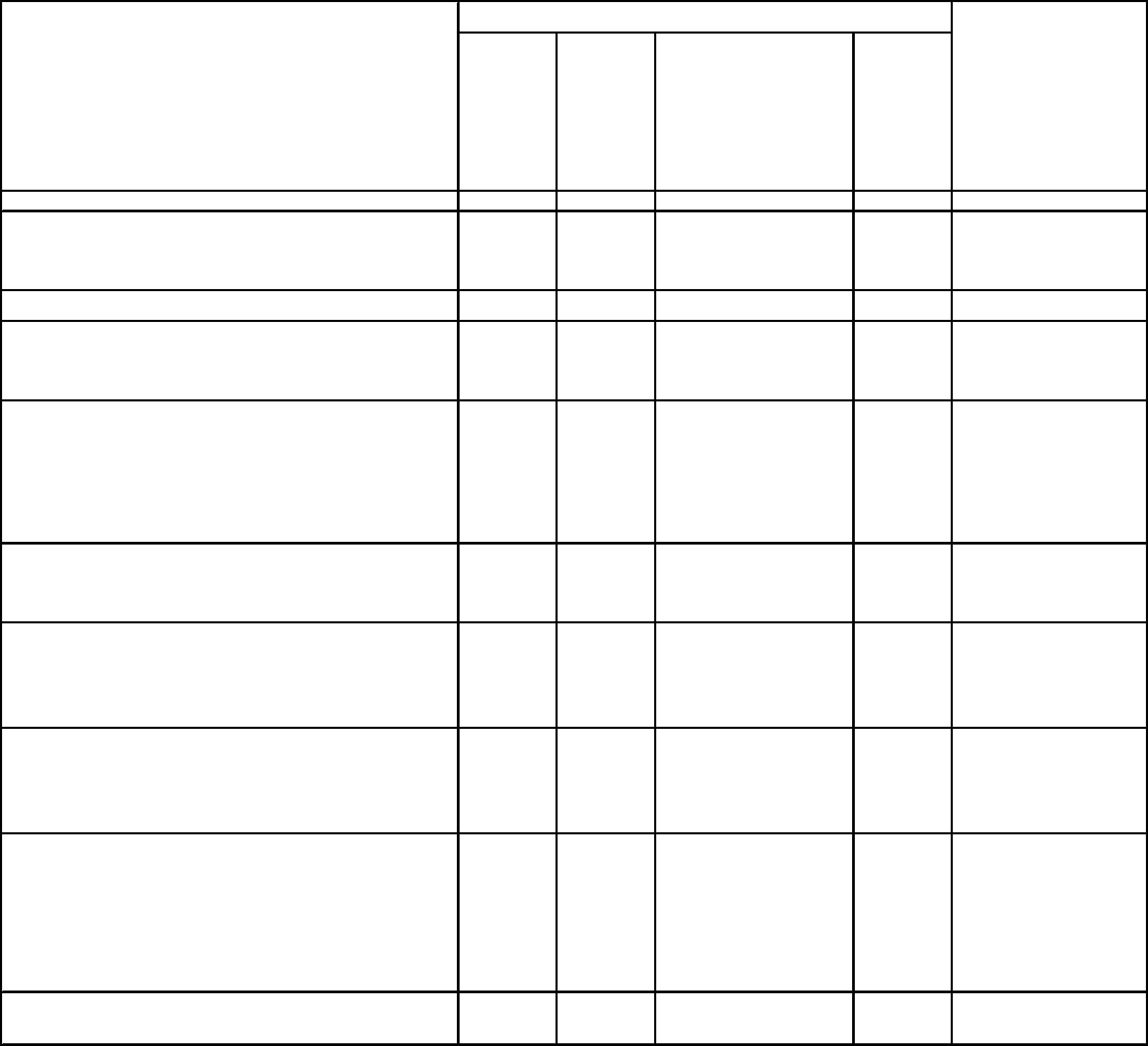 123456Функционирование Правительства Российской93101043,072,239.00Федерации, высших исполнительных органовгосударственной власти субъектов РоссийскойФедерации, местных администрацийМуниципальная программа Верхореченскогосельского поселения Бахчисарайского районаРеспублики Крым "Совершенствование иразвитие местного самоуправления в931010401 0 00 000003,072,239.00Верхореченском сельском поселении"Подпрограмма "Обеспечение деятельностиАдминистрации Верхореченского сельскогопоселения"Основное мероприятие "Содержание иобеспечение выполнения функцийадминистрации Верхореченского сельского9319310104010401 2 00 0000001 2 01 000003,072,239.003,072,239.00поселения"Расходы на обеспечение функций9319310104010401 2 01 0019001 2 01 001903,072,239.002,283,836.00администрации Вкерхореченского сельскогопоселения (иные закупки товаров, работ и услугдля обеспечения государственных(муниципальных) нуждРасходы на выплаты персоналу в целях100обеспечения выполнения функцийгосударственными (муниципальными) органами,казенными учреждениями, органами управлениягосударственными внебюджетными фондамиРасходы на выплаты персоналу государственных(муниципальных) органовЗакупка товаров, работ и услуг для обеспечениягосударственных (муниципальных) нужд9319310104010401 2 01 0019001 2 01 001901202002,283,836.00776,471.00Иные закупки товаров, работ и услуг дляобеспечения государственных (муниципальных)нужд931010401 2 01 00190240776,471.00Иные бюджетные ассигнования93193193101040104010601 2 01 0019001 2 01 0019080085011,932.0011,932.00112,417.00Уплата налогов, сборов и иных платежейОбеспечение деятельности финансовых,налоговых и таможенных органов и органовфинансового (финансово-бюджетного) надзораНепрограммные расходы9319310106010671 0 00 0000071 1 00 00000112,417.00112,417.00Непрограммное направление расходовадминистрации Верхореченского сельскогопоселения на обеспечение деятельностифинансовых,налоговых и таможенных органовфинансового (финансово-бюджетного) надзора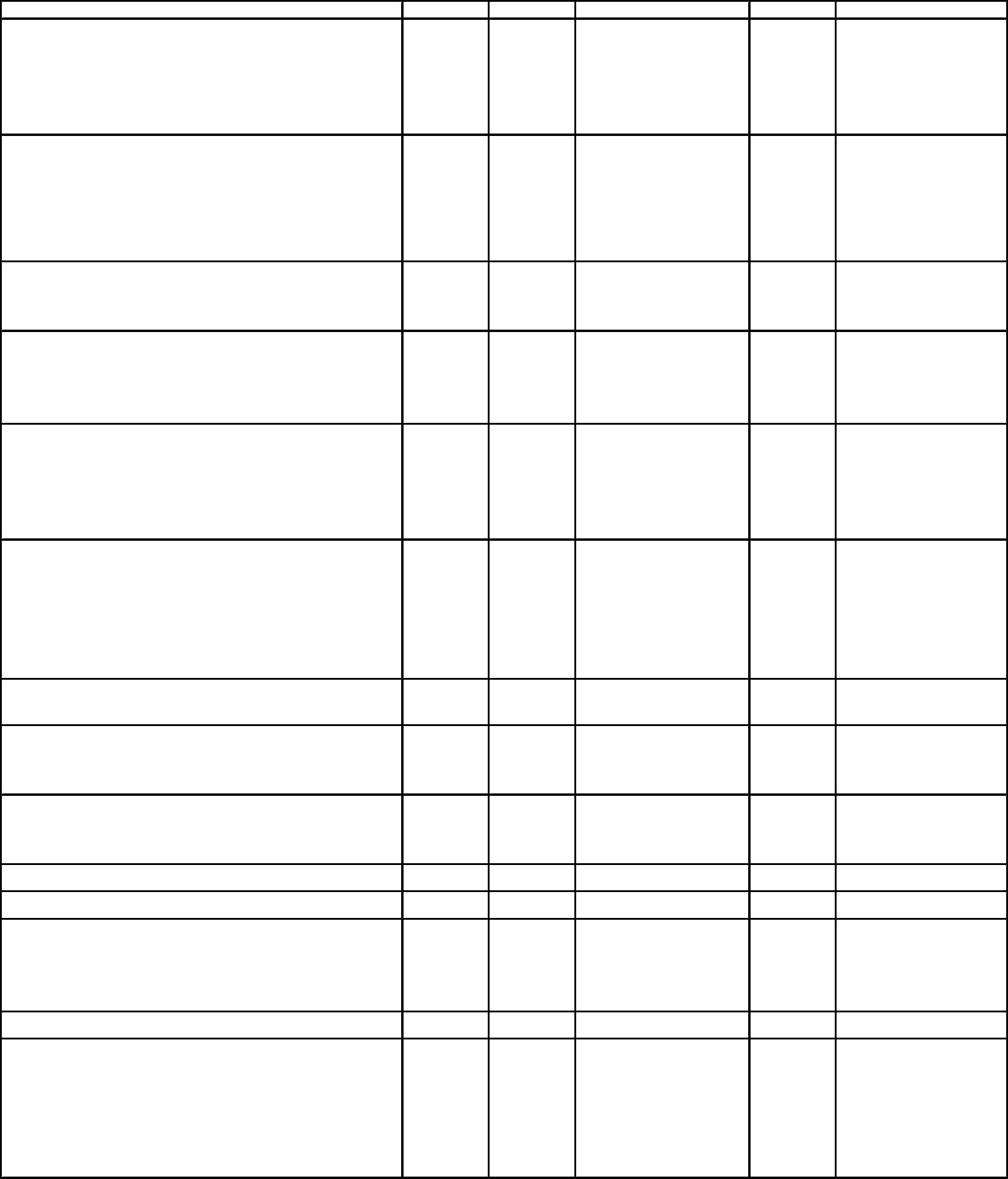 123456Иные межбюджетные трансферты,передаваемые931010671 1 00 85300112,417.00из бюджета поселения в бюджетБахчисарайского района на осуществление частиполномочий по решению вопросов местногозначения в соответствии с заключеннымисоглашениями о передаче контрольно-счетнойпалате Бахчисарайского района полномочий поосуществлению внешнего финансовго контроляМежбюджетные трансфертыИные межбюджетные трансфертыРезервные фонды931931931931010601060111011171 1 00 8530071 1 00 85300500540112,417.00112,417.003,000.00Иные непрограммные расходы администрацииВерхореченского сельского поселения72 0 00 0000072 1 00 0000072 1 00 901003,000.00Непрограммные расходы резервного фондаадминистрации Верхореченского сельскогопоселенияРасходы за счет резервного фондаадминистрации Верхореченского сельскогопоселения931931011101113,000.003,000.00Иные бюджетные ассигнования931931931931011101110113011372 1 00 9010072 1 00 901008008703,000.003,000.0075,977.005,977.00Резервные средстваДругие общегосударственные вопросыМуниципальная программа Верхореченскогосельского поселения Бахчисарайского районаРеспублики Крым "Совершенствование иразвитие местного самоуправления в01 0 00 00000Верхореченском сельском поселении"Подпрограмма "Обеспечение деятельностиАдминистрации Верхореченского сельскогопоселения"Основное мероприятие "Уплата налогов,сборови иных платежей (ежегодного членскоговзноса)"93193193101130113011301 2 00 0000001 2 02 0000001 2 02 202105,977.004,719.004,719.00Расходы на уплату иных платежей (ежегодногочленского взноса)Иные бюджетные ассигнования931931931931011301130113011301 2 02 2021001 2 02 2021001 2 03 0000001 2 03 714008008504,719.004,719.001,258.001,258.00Уплата налогов, сборов и иных платежейОсновное мероприятие "ОбеспечениеРасходы на обеспечение переданных органамместного самоуправления в Республике Крымотдельных государственных полномочийРеспублики Крым в сфере административнойответственностиЗакупка товаров, работ и услуг для обеспечениягосударственных (муниципальных) нужд9319310113011301 2 03 7140001 2 03 714002002401,258.001,258.00Иные закупки товаров, работ и услуг дляобеспечения государственных (муниципальных)нужд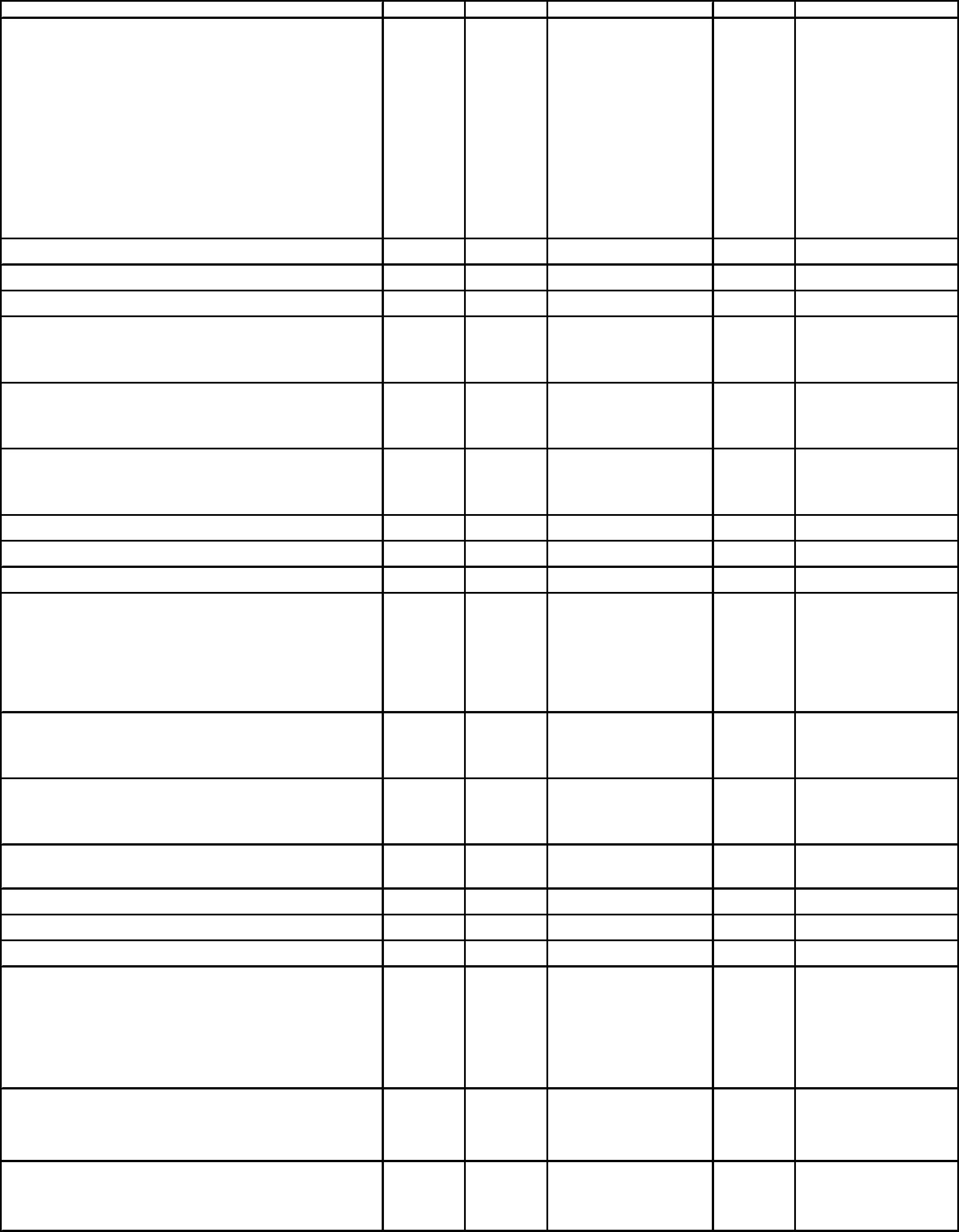 123456Муниципальная программа "Управление931011304 0 00 0000070,000.00муниципальным имуществом и земельнымиресурсами Верхореченского сельскогопоселения Бахчисарайского района РеспубликиКрым "Подпрограмма "Оценка муниципальногоимущества Верхореченского сельскогопоселения Бахчисарайского района РеспубликиКрым"Основное мероприятие "Проведение оценкимуниципального имущества Верхореченскогосельского поселения Бахчисарайского районаРеспублики Крым"Расходы на выполнение мероприятий по93193193101130113011304 3 00 0000004 3 01 0000004 3 01 2026870,000.0070,000.0070,000.00проведению оценки муниципального имуществаВерхореченского сельского поселенияЗакупка товаров, работ и услуг для обеспечениягосударственных (муниципальных) нужд9319310113011304 3 01 2026804 3 01 2026820024070,000.0070,000.00Иные закупки товаров, работ и услуг дляобеспечения государственных (муниципальных)нуждНАЦИОНАЛЬНАЯ ОБОРОНА931931931020002030203241,709.00241,709.00241,709.00Мобилизационная и вневойсковая подготовкаМуниципальная программа Верхореченскогосельского поселения Бахчисарайского районаРеспублики Крым "Совершенствование иразвитие местного самоуправления в01 0 00 00000Верхореченском сельском поселении"Подпрограмма "Обеспечение деятельностиАдминистрации Верхореченского сельскогопоселения"Основное мероприятие "Обеспечениепереданных государственных полномочий наосуществление первичного воинского учетаорганами местного самоуправления поселений,муниципальных и городских округов"9319310203020301 2 00 0000001 2 04 00000241,709.00241,709.00Расходы на выплату персоналу в целяхвыполнения переданных государственныхполномочий на осуществление первичноговоинского учета органами местногосамоуправления поселений, муниципальных игородских округов9319310203020301 2 04 5118001 2 04 51180241,709.00217,018.00Расходы на выплаты персоналу в целях100обеспечения выполнения функцийгосударственными (муниципальными) органами,казенными учреждениями, органами управлениягосударственными внебюджетными фондамиРасходы на выплаты персоналу государственных(муниципальных) органовЗакупка товаров, работ и услуг для обеспечениягосударственных (муниципальных) нужд9319310203020301 2 04 5118001 2 04 51180120200217,018.0024,691.00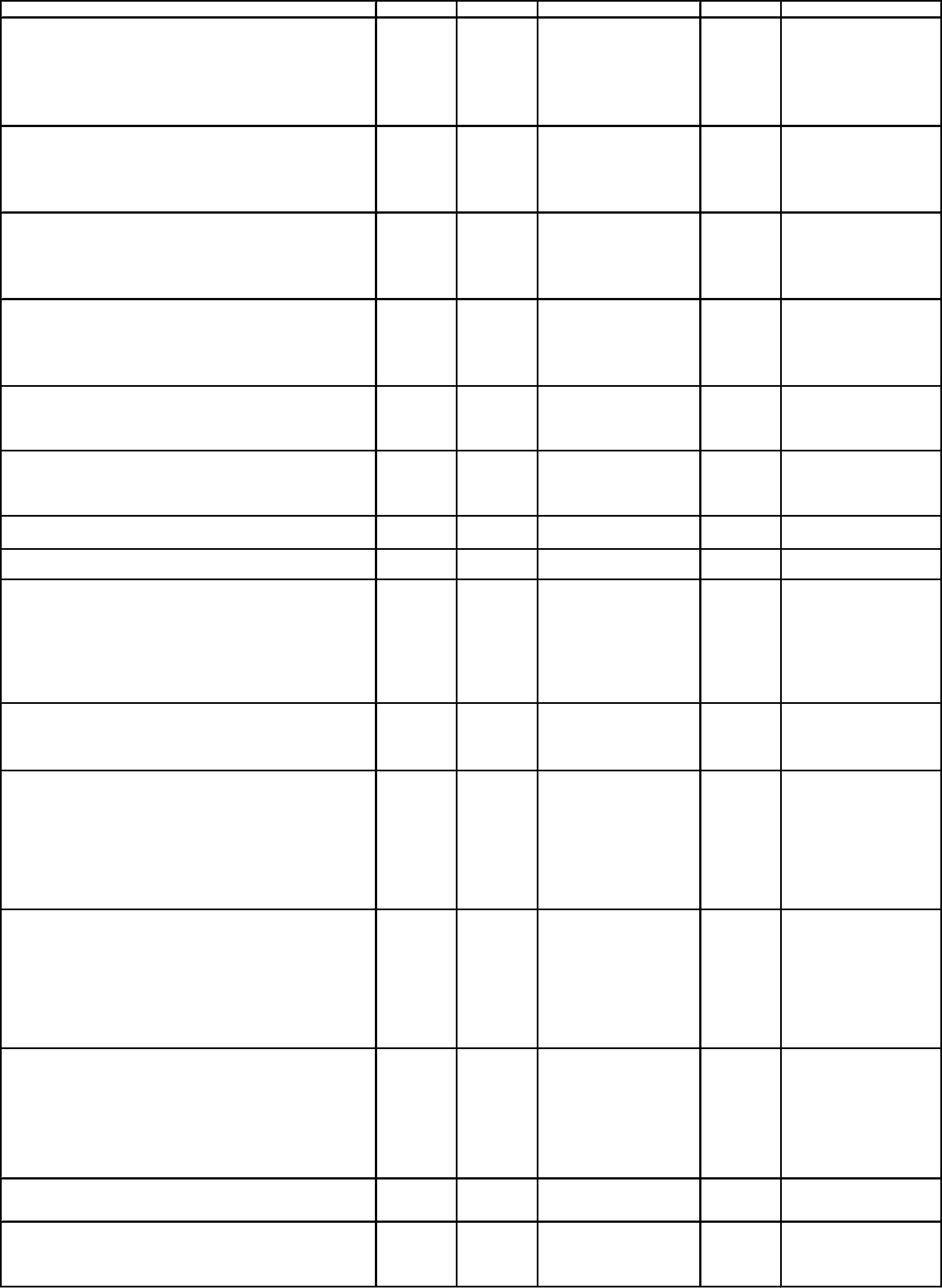 123456Иные закупки товаров, работ и услуг для931020301 2 04 5118024024,691.00обеспечения государственных (муниципальных)нуждНАЦИОНАЛЬНАЯ БЕЗОПАСНОСТЬ ИПРАВООХРАНИТЕЛЬНАЯ9310300147,000.00ДЕЯТЕЛЬНОСТЬЗащита населения и территории отчрезвычайных ситуаций природного итехногенного характера, пожарная безопасность9310310147,000.00Муниципальная программа Верхореченскогосельского поселения Бахчисарайского районаРеспублики Крым "Пожарная безопасность вграницах Верхореченского сельского поселения"931031002 0 00 00000147,000.00Подпрограмма"Пожарная безопасность натерритории Верхореченского сельскогопоселения "Основное мероприятие "Обеспечениепредупреждения пожаров на территорииВерхореченского сельского поселения"Расходы на выполнение мероприятий пообеспечению противопожарных мероприятий натерритории Верхореченского сельского93193193103100310031002 1 00 0000002 1 01 0000002 1 01 20271147,000.00147,000.00147,000.00поселенияЗакупка товаров, работ и услуг для обеспечениягосударственных (муниципальных) нужд9319310310031002 1 01 2027102 1 01 20271200240147,000.00147,000.00Иные закупки товаров, работ и услуг дляобеспечения государственных (муниципальных)нуждНАЦИОНАЛЬНАЯ ЭКОНОМИКА9310400437,320.00Другие вопросы в области национальнойэкономики9310412437,320.00Муниципальная программа "Управлениемуниципальным имуществом и земельнымиресурсами Верхореченского сельскогопоселения Бахчисарайского района Республики93193193104120412041204 0 00 0000004 2 00 0000004 2 01 00000437,320.00437,320.00437,320.00Крым "Подпрограмма "Землеустроительные работы пооформлению муниципального имущества иземельных участков Верхореченского сельскогопоселения Бахчисарайского района РеспубликиКрым"Основное мероприятие "Осуществлениерегистрации права муниципальнойсобственности на земельные участки"Расходы на выполнение мероприятий поземлеустроительным работамЗакупка товаров, работ и услуг для обеспечениягосударственных (муниципальных) нужд9319310412041204 2 01 2026704 2 01 20267437,320.00437,200.00200240Иные закупки товаров, работ и услуг дляобеспечения государственных (муниципальных)нужд931041204 2 01 20267437,320.00ЖИЛИЩНО-КОММУНАЛЬНОЕ931050013,581,399.78ХОЗЯЙСТВОКоммунальное хозяйство9310502107,500.00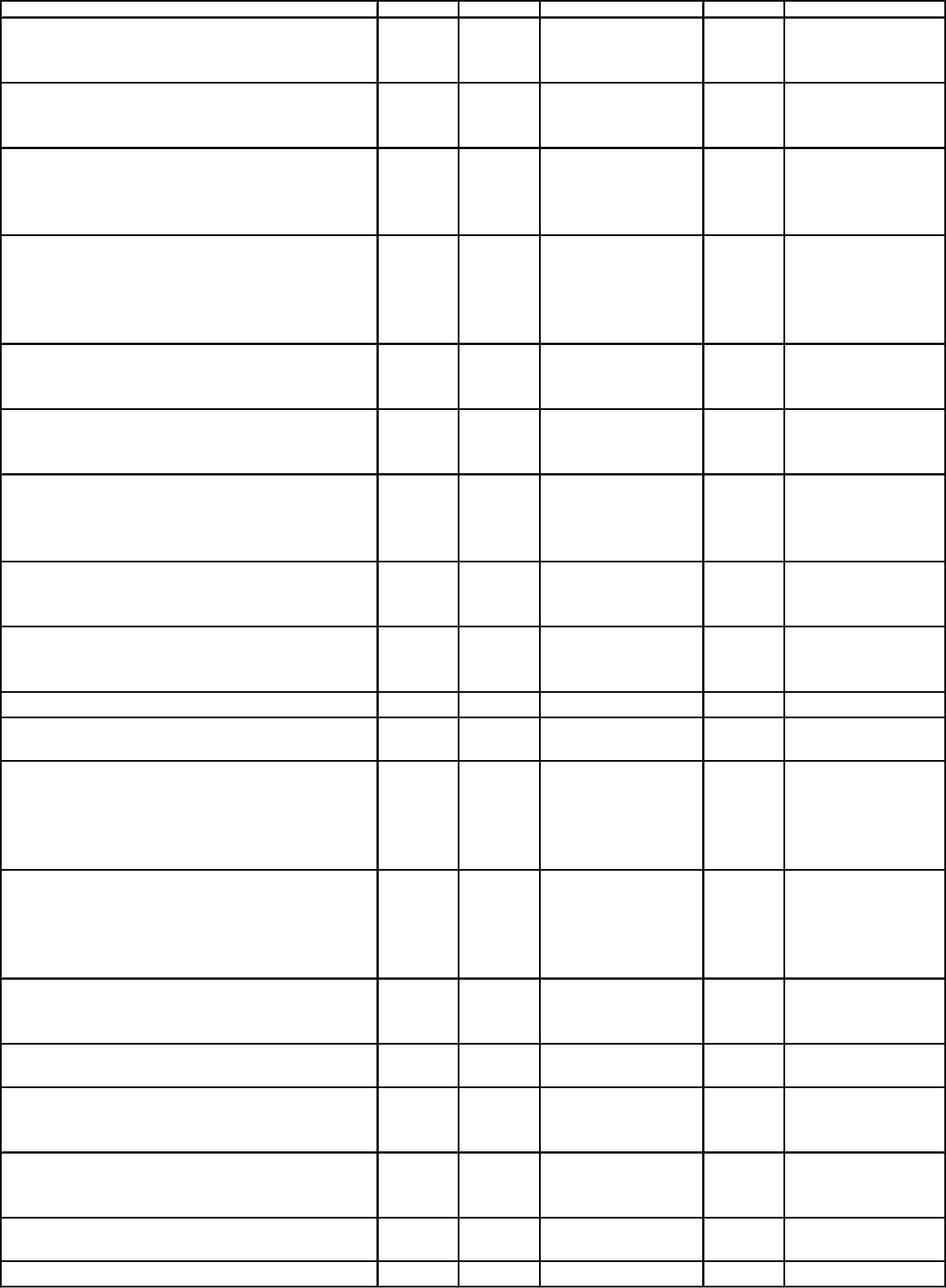 123456Муниципальная программа "Коммунальная931050205 0 00 00000107,500.00инфраструктура Верхореченского сельскогопоселения "Подпрограмма "Водоснабжение иводоотведение на территории Верхореченскогосельского поселения"Основное мероприятие "Повышение качествапредоставляемых услуг коммунальногохозяйства, снижение количества потерь воды"9319310502050205 2 00 0000005 2 01 00000107,500.00107,500.00Расходы на проведение ремонта водопроводныхсетейЗакупка товаров, работ и услуг для обеспечениягосударственных (муниципальных) нужд9319310502050205 2 01 2026005 2 01 20260107,500.00107,500.00200240Иные закупки товаров, работ и услуг дляобеспечения государственных (муниципальных)нужд931050205 2 01 20260107,500.00Благоустройство9319310503050313,455,691.783,460,721.78Муниципальная программа "Коммунальнаяинфраструктура Верхореченского сельскогопоселения "Подпрограмма "Благоустройство территорииВерхореченского сельского поселения"05 0 00 0000005 3 00 0000005 3 01 0000005 3 01 2027005 3 01 2027005 3 01 2027005 3 02 000009319319319319319310503050305030503050305033,460,721.781,823,973.001,823,973.001,823,973.001,823,973.001,636,748.78Основное мероприятие "Улучшение санитарногосостояния территории сельского поселения"Расходы на содержание и благоустройство местобщего пользования санитарная очисткаЗакупка товаров, работ и услуг для обеспечениягосударственных (муниципальных) нужд200240Иные закупки товаров, работ и услуг дляобеспечения государственных (муниципальных)нуждОсновное мероприятие "Благоустройствообщественных территорий Верхореченскогосельского поселения"Расходы на содержание и благоустройствообщественных территорий9319310503050305 3 02 2026505 3 02 202651,636,748.781,636,748.78Закупка товаров, работ и услуг для обеспечениягосударственных (муниципальных) нужд200240Иные закупки товаров, работ и услуг дляобеспечения государственных (муниципальных)9319310503050305 3 02 2026509 0 00 000001,636,748.789,994,970.00Муниципальная программа "Формированиесовременной городской среды Верхореченскогосельского поселения Бахчисарайского районаРеспублики Крым"Подпрограмма "Благоустройство территорий за931050309 2 00 000009,994,970.00счет средств, источником финансовогообеспечения которых являются средстварезервного фонда Правительства РоссийскойФедерации"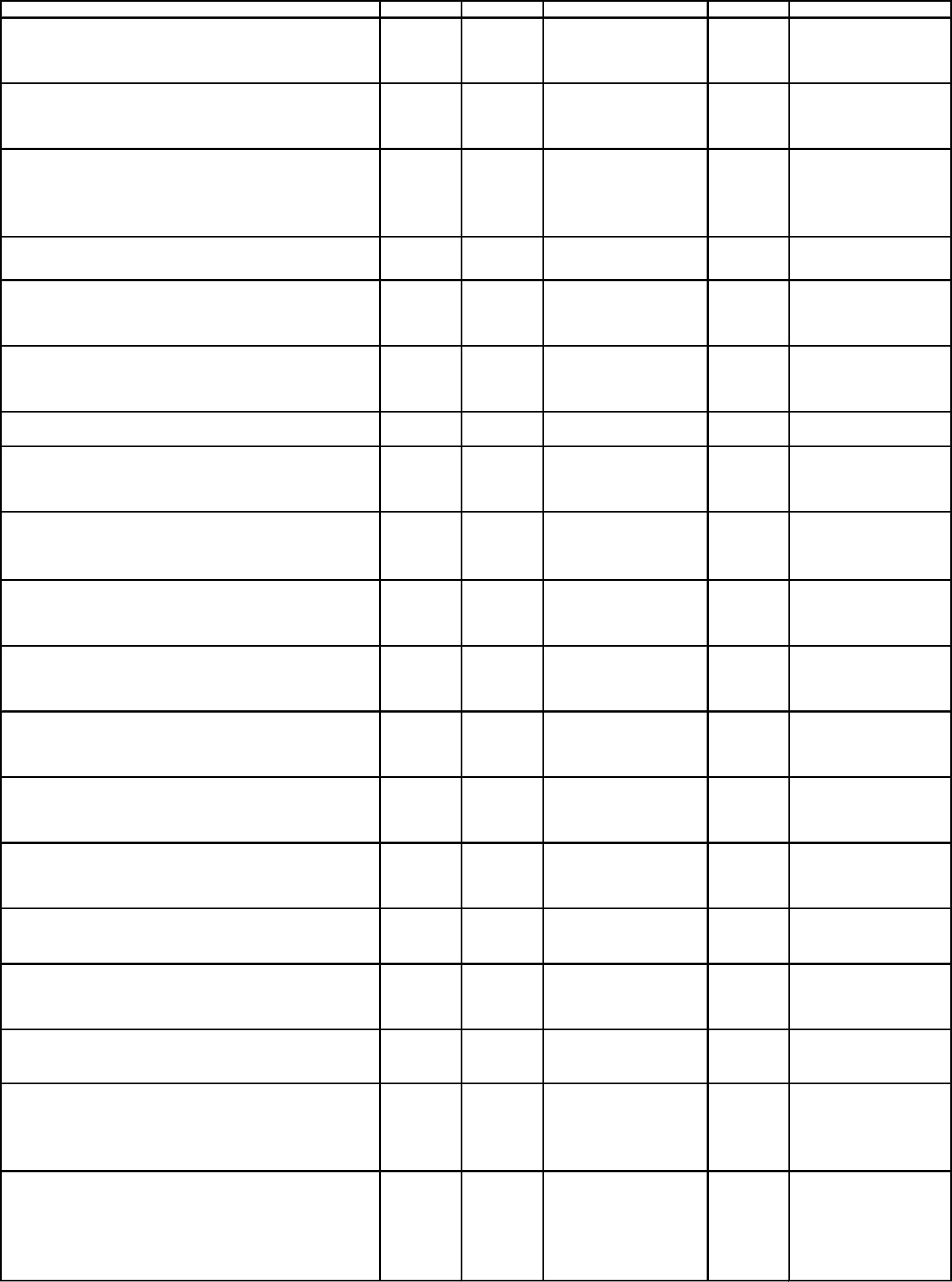 123456Основное мероприятие "Благоустройство931050309 2 01 000009,994,970.00дворовых территорий за счет средств,источником финансового обеспечения которыхявляются средства резервного фондаПравительства Российской Федерации"Расходы на Благоустройство (капитальныйремонт) придомовой территории931050309 2 01 L60609,994,970.00многоквартирных домов, по адресу: РеспубликаКрым, Бахчисарайский район, с. Верхоречье, ул.Садовая, д.5, д.6, д.7, д.8 (1-й этап) за счетсредств, источником финансового обеспечениякоторых являются средства резервного фондаПравительства Российской ФедерацииЗакупка товаров, работ и услуг для обеспечениягосударственных (муниципальных) нужд9319310503050309 2 01 L606009 2 01 L60602002409,994,970.009,994,970.00Иные закупки товаров, работ и услуг дляобеспечения государственных (муниципальных)нуждДругие вопросы в области жилищно-коммунального хозяйстваМуниципальная программа "Коммунальнаяинфраструктура Верхореченского сельскогопоселения "9319310505050518,208.0018,208.0005 0 00 00000Подпрограмма "Жилищное хозяйствоВерхореченского сельского поселения"Основное мероприятие "Уплата взносов накапитальный ремонт общего имуществамногоквартирных домов и содержание общегоимущества многоквартирных домов"9319310505050505 1 00 0000005 1 01 0000018,208.0018,208.00Расходы на уплату взносов на капитальныйремонт общего имущества многоквартирныхдомов и содержание общего имущества931050505 1 01 2026218,208.00многоквартирных домовЗакупка товаров, работ и услуг для обеспечениягосударственных (муниципальных) нужд9319310505050505 1 01 2026205 1 01 2026220024018,208.0018,208.00Иные закупки товаров, работ и услуг дляобеспечения государственных (муниципальных)нуждКУЛЬТУРА, КИНЕМАТОГРАФИЯ931080070,000.00Другие вопросы в области культуры,кинематографии931080470,000.00Муниципальная программа "Развитие культурыв Верхореченском сельском поселении"931080406 0 00 0000070,000.00Подпрограмма "Организация и развитиекультурно-досуговой деятельности"Основное мероприятие "Организация ипроведение культурно-массовых мероприятий всфере культурно-досуговой деятельности"9319310804080406 1 00 0000006 1 01 0000070,000.0070,000.00Расходы на организацию и проведениемероприятий в области культуры в рамкахподпрограммы "Организация и развитиекультурно-досуговой деятельности"931080406 1 01 2059070,000.00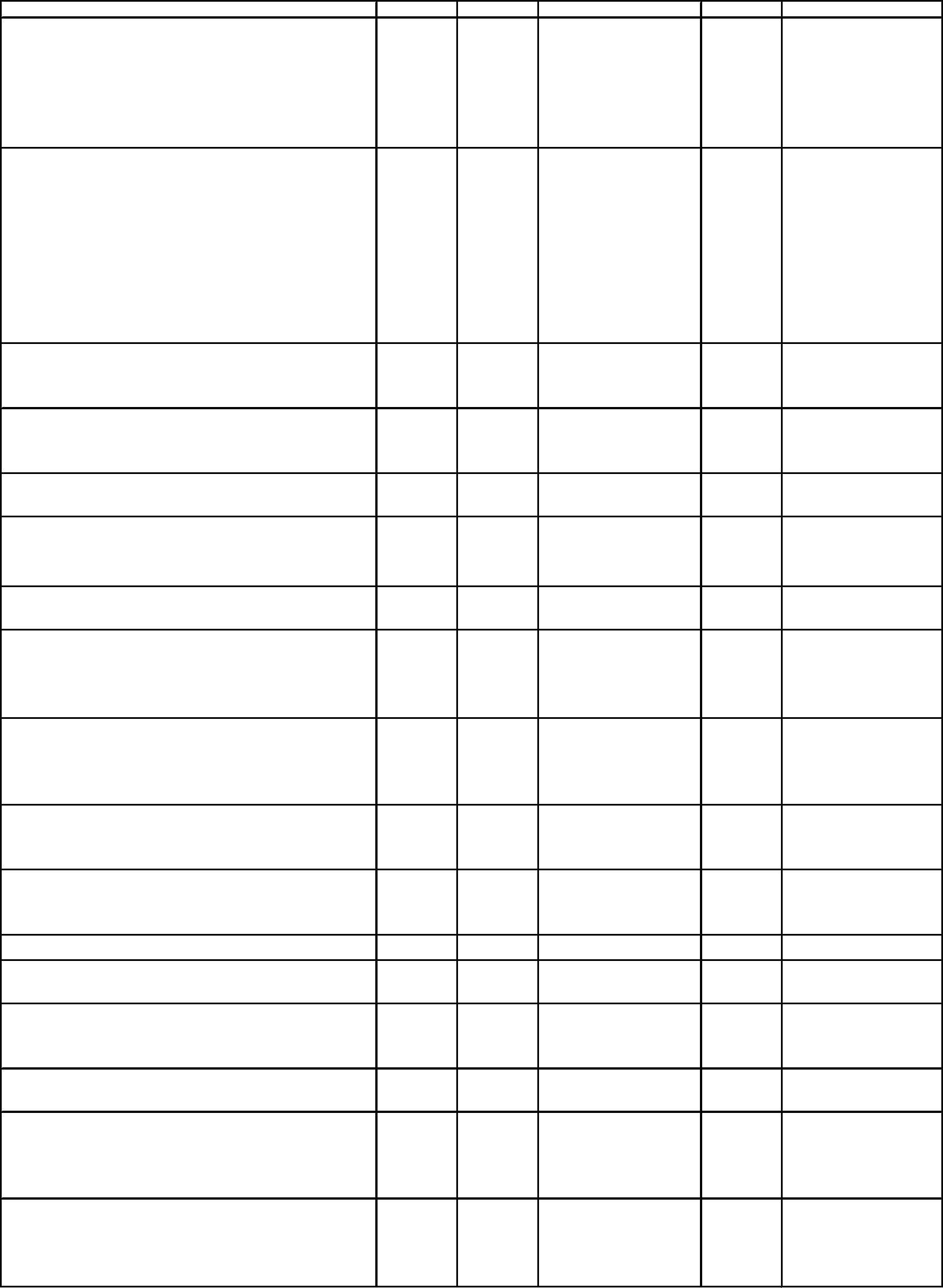 123456Закупка товаров, работ и услуг для обеспечениягосударственных (муниципальных) нуждИные закупки товаров, работ и услуг дляобеспечения государственных (муниципальных)нужд931080406 1 01 2059020070,000.00931080406 1 01 2059024070,000.00СОЦИАЛЬНАЯ ПОЛИТИКА9311000330,557.22Пенсионное обеспечение9311001330,557.22Муниципальная программа Верхореченскогосельского поселения Бахчисарайского районаРеспублики Крым "Совершенствование иразвитие местного самоуправления вВерхореченском сельском поселении"Подпрограмма "Развитие системымуниципальной службы Верхореченскогосельского поселения"9319311001100101 0 00 0000001 1 00 00000330,557.22330,557.22Основное мероприятие "Пенсионноеобеспечение лица замещавшего муниципальнуюдолжность в омс Верхореченского сельскогопосления"931100101 1 03 00000330,557.22Расходы по ежемесячной доплате к пенсии лицазамещавшего муниципальную должностьСоциальное обеспечение и иные выплатынаселениюПубличные нормативные социальные выплатыгражданам93193193110011001100101 1 03 2023001 1 03 2023001 1 03 20230330,557.22330,557.22300310330,557.22ИТОГО18,858,378.00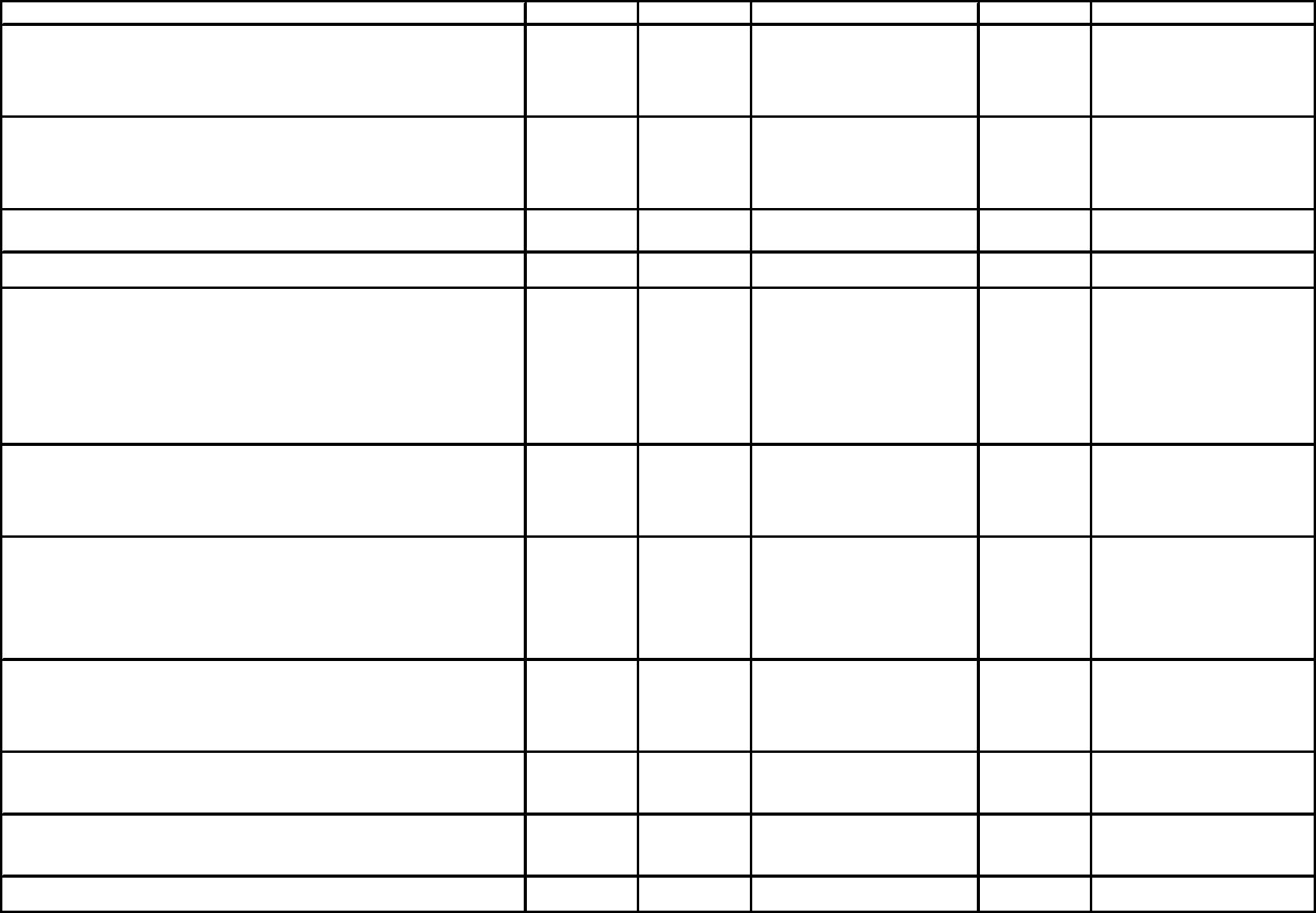 Приложение 4крешению Верхореченского сельского советаБахчисарайского района Республики Крым от23.12.2021 №102 "О бюджете Верхореченскогосельского поселения Бахчисарайского районаРеспублики Крым на 2022 год и плановый период2023Верхореченскогои2024 годов" (в редакции решениясельского советаБахчисарайского района Республики Крым от__________ №____)Распределение бюджетных ассигнований бюджета Верхореченского сельского поселения Бахчисарайского районаРеспублики Крым на 2022 год по разделам,подразделам, целевым статьям (муниципальным программам инепрограммным направлениям деятельности), группам, подгруппам видов расходов(рублей)Код по бюджетной классификацииГруппа,НаименованиеподгруппавидовСуммаРазделПодразделЦелевая статьярасходов123456ОБЩЕГОСУДАРСТВЕННЫЕВОПРОСЫ014,050,392.00Функционирование высшегодолжностного лица субъектаРоссийской Федерации имуниципального образования010202786,759.00Муниципальная программаВерхореченского сельскогопоселения Бахчисарайскогорайона Республики Крым"Совершенствование и развитиеместного самоуправления вВерхореченском сельскомпоселении"0101 0 00 00000786,759.00Подпрограмма "Развитиесистемы муниципальной службыВерхореченского сельскогопоселения"Основное мероприятие0101020201 1 00 0000001 1 01 00000786,759.00786,759.00"Обеспечение деятельностипредседателя Верхореченскогосельского совета-главыадминистрацииВерхореченского сельскогопоселения"Расходы на обеспечение выплат010201 1 01 0019Б786,759.00по оплате труда председателяВерхореченского сельскогосовета-главы администрацииВерхореченского сельскогопоселения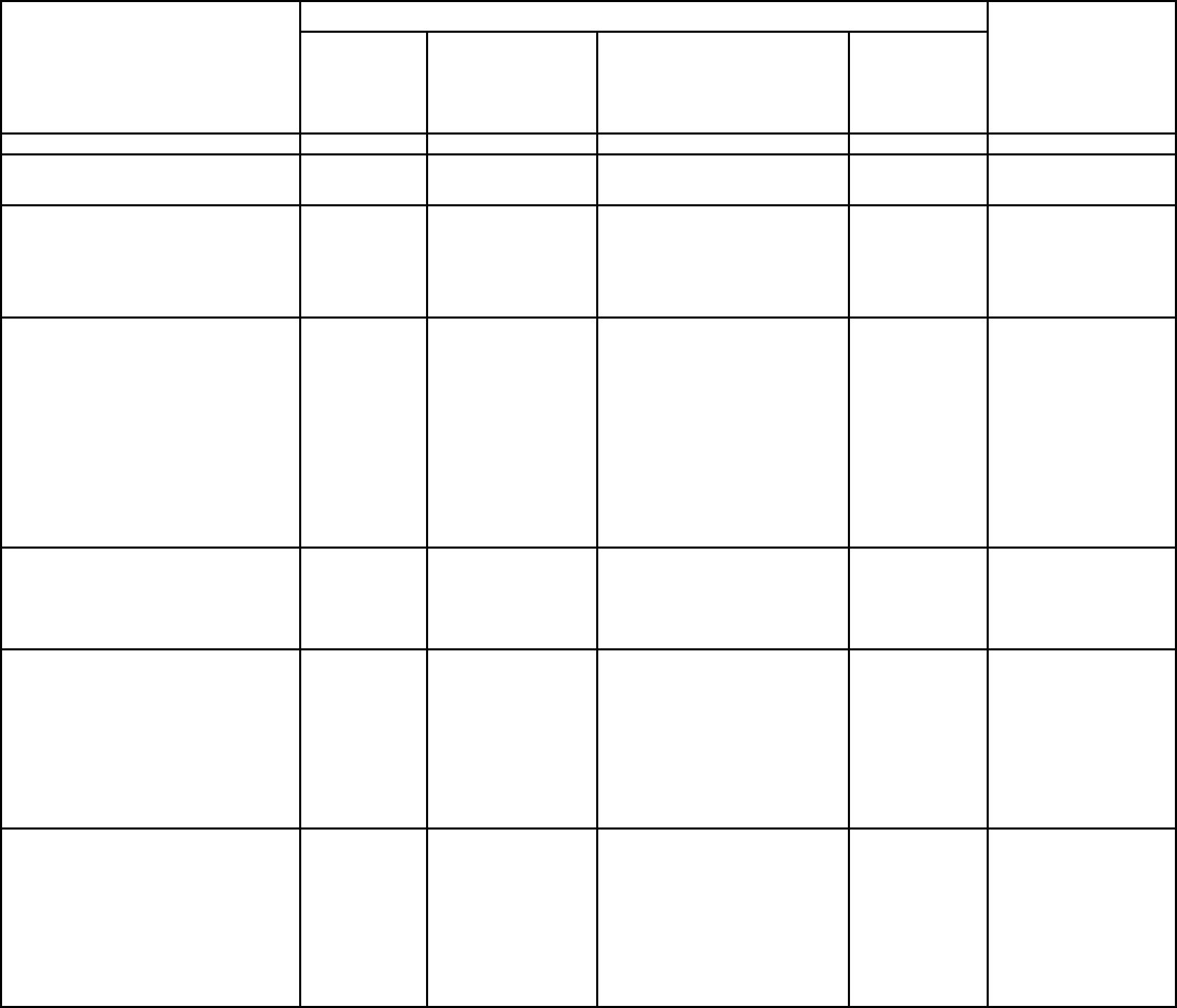 123456Расходы на выплаты персоналув целях обеспечения010201 1 01 0019Б100786,759.00выполнения функцийгосударственными(муниципальными) органами,казенными учреждениями,органами управлениягосударственнымивнебюджетными фондамиРасходы на выплаты персоналу0101020401 1 01 0019Б120786,759.00государственных(муниципальных) органовФункционирование3,072,239.00Правительства РоссийскойФедерации, высшихисполнительных органовгосударственной властисубъектов РоссийскойФедерации, местныхадминистрацийМуниципальная программа010401 0 00 000003,072,239.00Верхореченского сельскогопоселения Бахчисарайскогорайона Республики Крым"Совершенствование и развитиеместного самоуправления вВерхореченском сельскомпоселении"Подпрограмма "Обеспечениедеятельности АдминистрацииВерхореченского сельскогопоселения"Основное мероприятие0101040401 2 00 0000001 2 01 000003,072,239.003,072,239.00"Содержание и обеспечениевыполнения функцийадминистрацииВерхореченского сельскогопоселения"Расходы на обеспечение0101040401 2 01 001903,072,239.002,283,836.00функций администрацииВкерхореченского сельскогопоселения (иные закупкитоваров, работ и услуг дляобеспечения государственных(муниципальных) нуждРасходы на выплаты персоналув целях обеспечения01 2 01 00190100выполнения функцийгосударственными(муниципальными) органами,казенными учреждениями,органами управлениягосударственнымивнебюджетными фондамиРасходы на выплаты персоналугосударственных010401 2 01 001901202,283,836.00(муниципальных) органов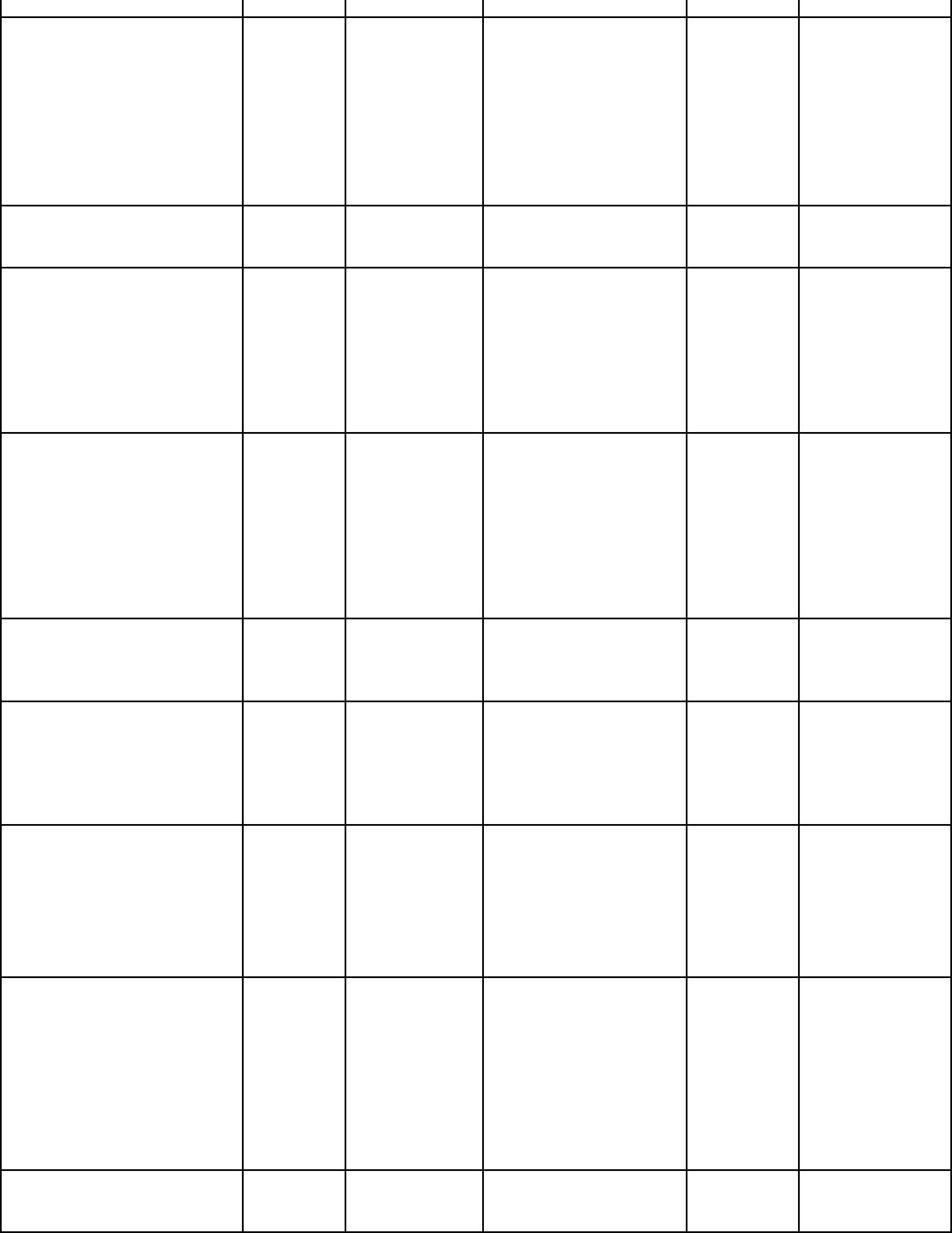 123456Закупка товаров, работ и услугдля обеспечения010401 2 01 00190200776,471.00государственных(муниципальных) нуждИные закупки товаров, работ и010401 2 01 00190240776,471.00услуг для обеспечениягосударственных(муниципальных) нуждИные бюджетные ассигнования01010104040601 2 01 0019001 2 01 0019080085011,932.0011,932.00112,417.00Уплата налогов, сборов и иныхплатежейОбеспечение деятельностифинансовых, налоговых итаможенных органов и органовфинансового (финансово-бюджетного) надзораНепрограммные расходы0101060671 0 00 0000071 1 00 00000112,417.00112,417.00Непрограммное направлениерасходов администрацииВерхореченского сельскогопоселения на обеспечениедеятельностифинансовых,налоговых итаможенных органовфинансового (финансово-бюджетного) надзораИные межбюджетные010671 1 00 85300112,417.00трансферты,передаваемые избюджета поселения в бюджетБахчисарайского района наосуществление частиполномочий по решениювопросов местного значения всоответствии с заключеннымисоглашениями о передачеконтрольно-счетной палатеБахчисарайского районаполномочий по осуществлениювнешнего финансовго контроляМежбюджетные трансферты0101060671 1 00 8530071 1 00 85300500540112,417.00112,417.00Иные межбюджетныетрансфертыРезервные фонды010111113,000.003,000.00Иные непрограммные расходыадминистрацииВерхореченского сельскогопоселенияНепрограммные расходырезервного фондаадминистрацииВерхореченского сельскогопоселения72 0 00 0000072 1 00 00000010111113,000.003,000.00Расходы за счет резервного72 1 00 90100фонда администрацииВерхореченского сельскогопоселения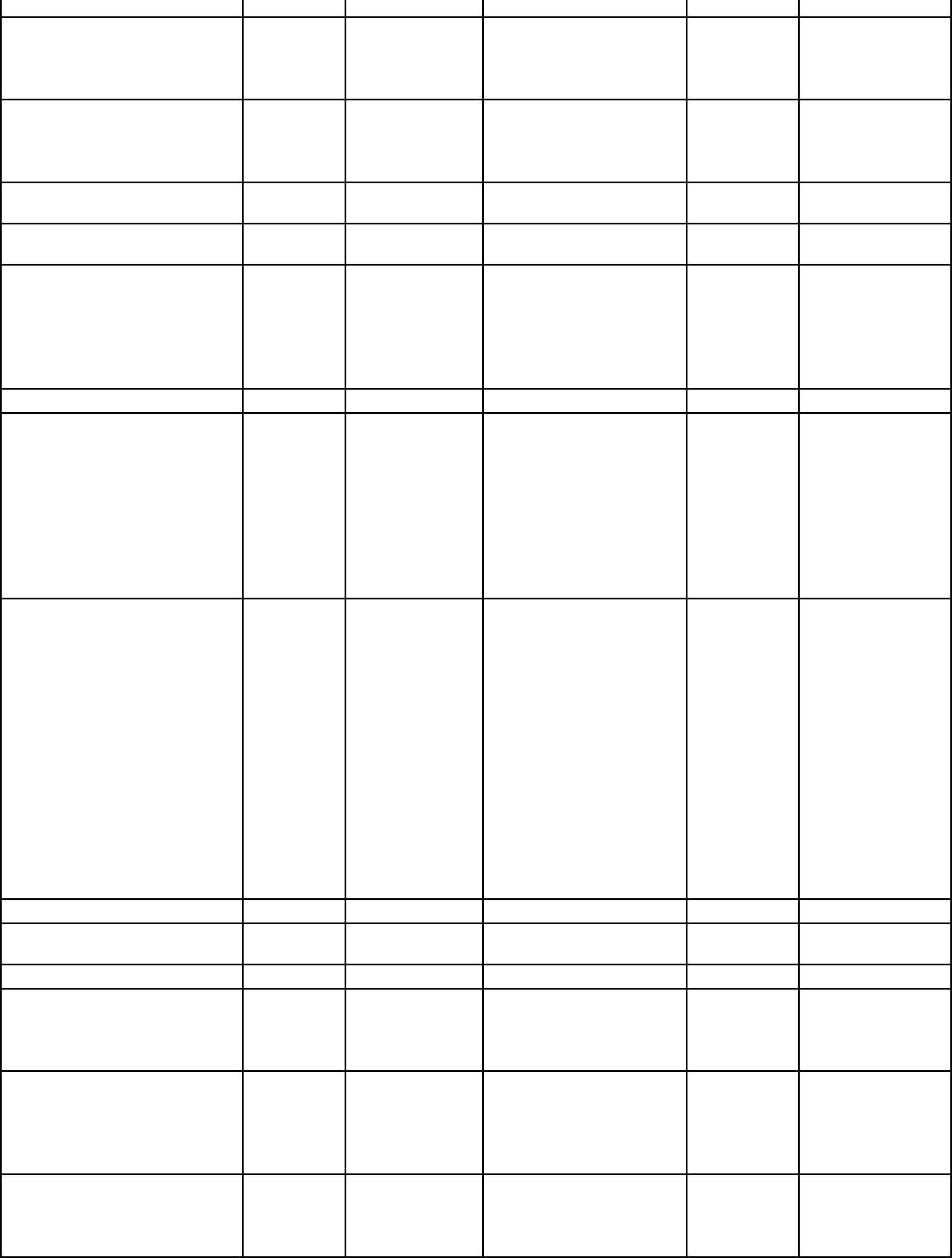 123456Иные бюджетные ассигнования011172 1 00 901008003,000.00Резервные средства0101111372 1 00 9010001 0 00 000008703,000.00Другие общегосударственныевопросы75,977.00Муниципальная программаВерхореченского сельскогопоселения Бахчисарайскогорайона Республики Крым"Совершенствование и развитиеместного самоуправления вВерхореченском сельскомпоселении"01135,977.00Подпрограмма "Обеспечениедеятельности АдминистрацииВерхореченского сельскогопоселения"Основное мероприятие "Уплата01010113131301 2 00 0000001 2 02 0000001 2 02 202105,977.004,719.004,719.00налогов,сборов и иных платежей(ежегодного членского взноса)"Расходы на уплату иныхплатежей (ежегодного членскоговзноса)Иные бюджетные ассигнования01010113131301 2 02 2021001 2 02 2021001 2 03 000008008504,719.004,719.001,258.00Уплата налогов, сборов и иныхплатежейОсновное мероприятие"Обеспечение переданныхорганам местногосамоуправления в РеспубликеКрым отдельныхгосударственных полномочийРеспублики Крым в сфереадминистративнойответственности"Расходы на обеспечениепереданных органам местногосамоуправления в РеспубликеКрым отдельных011301 2 03 714001,258.00государственных полномочийРеспублики Крым в сфереадминистративнойответственностиЗакупка товаров, работ и услугдля обеспечениягосударственных(муниципальных) нуждИные закупки товаров, работ и0101131301 2 03 7140001 2 03 714002002401,258.001,258.00услуг для обеспечениягосударственных(муниципальных) нужд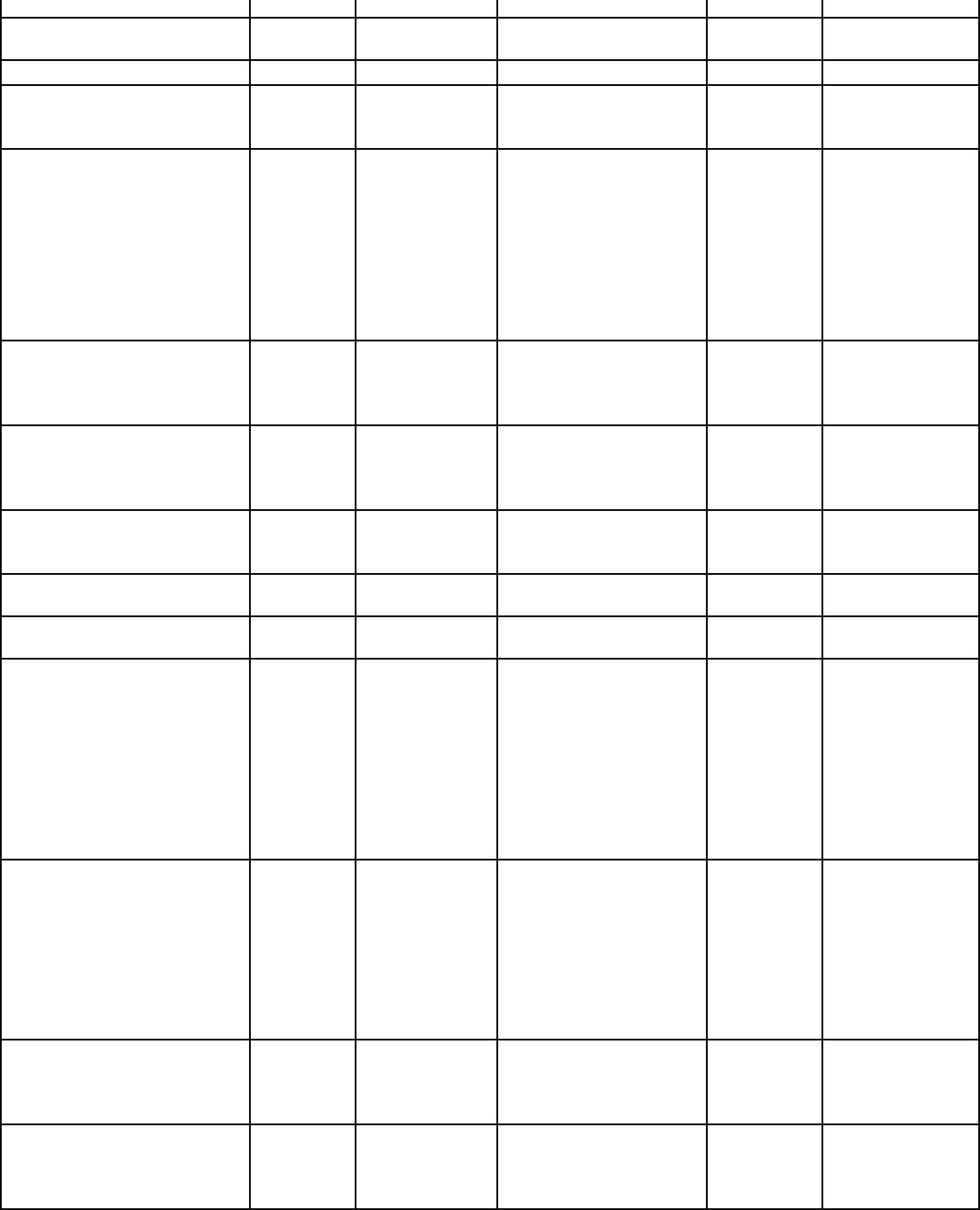 123456Муниципальная программа"Управление муниципальнымимуществом и земельнымиресурсами Верхореченскогосельского поселения011304 0 00 0000070,000.00Бахчисарайского районаРеспублики Крым "Подпрограмма "Оценкамуниципального имуществаВерхореченского сельскогопоселения Бахчисарайскогорайона Республики Крым"Основное мероприятие0101131304 3 00 0000004 3 01 0000070,000.0070,000.00"Проведение оценкимуниципального имуществаВерхореченского сельскогопоселения Бахчисарайскогорайона Республики Крым"Расходы на выполнение011304 3 01 2026870,000.00мероприятий по проведениюоценки муниципальногоимущества Верхореченскогосельского поселенияЗакупка товаров, работ и услугдля обеспечениягосударственных(муниципальных) нужд0101131304 3 01 2026804 3 01 2026820024070,000.0070,000.00Иные закупки товаров, работ иуслуг для обеспечениягосударственных(муниципальных) нуждНАЦИОНАЛЬНАЯОБОРОНА020202241,709.00241,709.00241,709.00Мобилизационная и0303вневойсковая подготовкаМуниципальная программаВерхореченского сельскогопоселения Бахчисарайскогорайона Республики Крым"Совершенствование и развитиеместного самоуправления вВерхореченском сельскомпоселении"01 0 00 00000Подпрограмма "Обеспечениедеятельности АдминистрацииВерхореченского сельскогопоселения"Основное мероприятие0202030301 2 00 0000001 2 04 00000241,709.00241,709.00"Обеспечение переданныхгосударственных полномочий наосуществление первичноговоинского учета органамиместного самоуправленияпоселений, муниципальных игородских округов"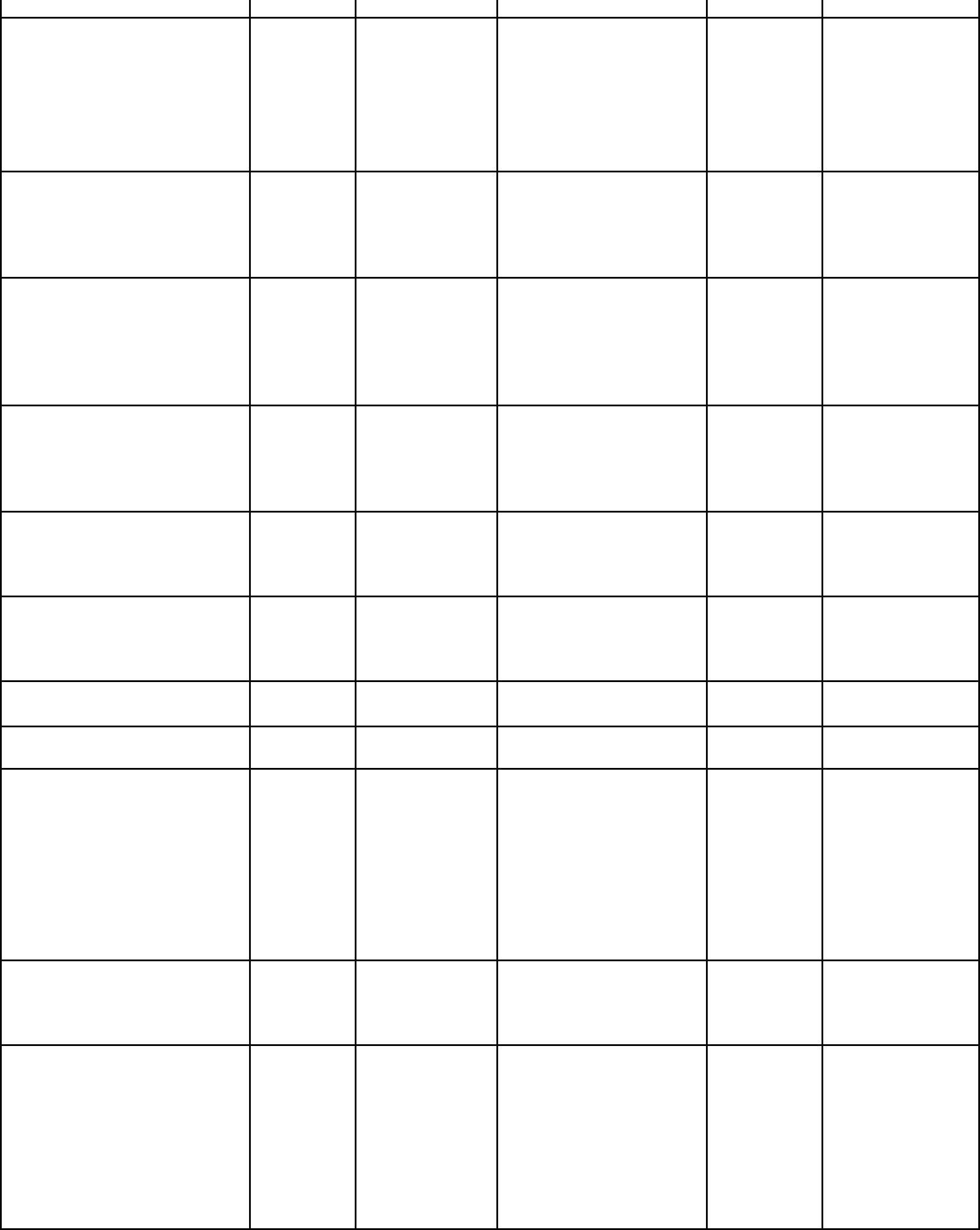 123456Расходы на выплату персоналу вцелях выполнения переданныхгосударственных полномочий наосуществление первичноговоинского учета органамиместного самоуправленияпоселений, муниципальных игородских округов020301 2 04 51180241,709.00Расходы на выплаты персоналув целях обеспечения020301 2 04 51180100217,018.00выполнения функцийгосударственными(муниципальными) органами,казенными учреждениями,органами управлениягосударственнымивнебюджетными фондамиРасходы на выплаты персоналугосударственных(муниципальных) органовЗакупка товаров, работ и услугдля обеспечения0202030301 2 04 5118001 2 04 51180120200217,018.0024,691.00государственных(муниципальных) нуждИные закупки товаров, работ иуслуг для обеспечениягосударственных(муниципальных) нуждНАЦИОНАЛЬНАЯБЕЗОПАСНОСТЬ ИПРАВООХРАНИТЕЛЬНАЯДЕЯТЕЛЬНОСТЬЗащита населения и территорииот чрезвычайных ситуацийприродного и техногенногохарактера, пожарнаябезопасностьМуниципальная программа0203030301 2 04 5118024024,691.00147,000.00147,000.0010100302 0 00 00000147,000.00Верхореченского сельскогопоселения Бахчисарайскогорайона Республики Крым"Пожарная безопасность вграницах Верхореченскогосельского поселения"Подпрограмма"Пожарная0303101002 1 00 0000002 1 01 00000147,000.00147,000.00безопасность на территорииВерхореченского сельскогопоселения "Основное мероприятие"Обеспечение предупрежденияпожаров на территорииВерхореченского сельскогопоселения"Расходы на выполнение031002 1 01 20271147,000.00мероприятий по обеспечениюпротивопожарных мероприятийна территории Верхореченскогосельского поселения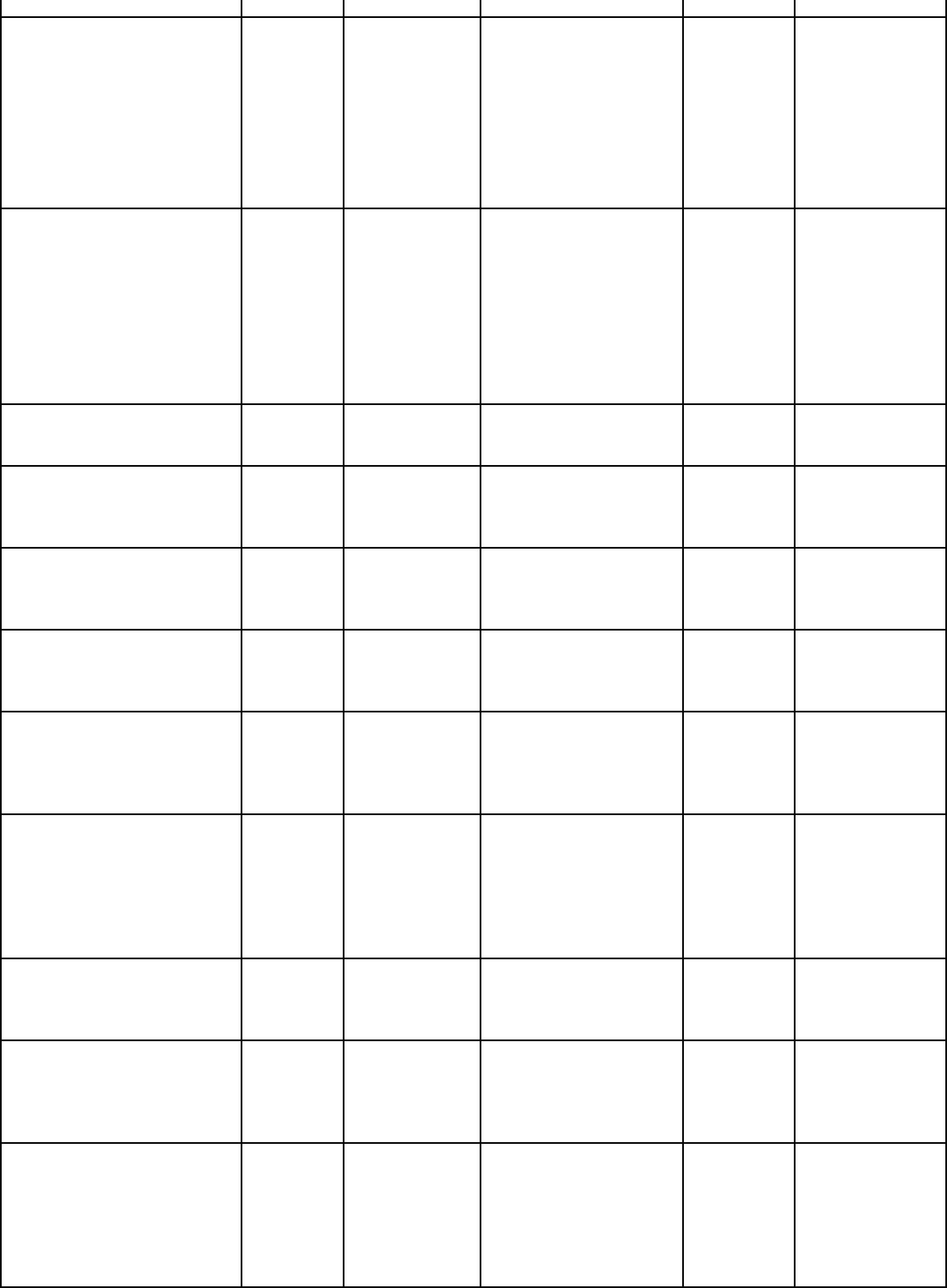 123456Закупка товаров, работ и услугдля обеспечения031002 1 01 20271200147,000.00государственных(муниципальных) нуждИные закупки товаров, работ и031002 1 01 20271240147,000.00услуг для обеспечениягосударственных(муниципальных) нуждНАЦИОНАЛЬНАЯ04437,320.00ЭКОНОМИКАДругие вопросы в областинациональной экономикиМуниципальная программа"Управление муниципальнымимуществом и земельнымиресурсами Верхореченскогосельского поселения04041212437,320.00437,320.0004 0 00 00000Бахчисарайского районаРеспублики Крым "Подпрограмма041204 2 00 00000437,320.00"Землеустроительные работы пооформлению муниципальногоимущества и земельныхучастков Верхореченскогосельского поселенияБахчисарайского районаРеспублики Крым"Основное мероприятие041204 2 01 00000437,320.00"Осуществление регистрацииправа муниципальнойсобственности на земельныеучастки"Расходы на выполнениемероприятий поземлеустроительным работамЗакупка товаров, работ и услугдля обеспечениягосударственных(муниципальных) нужд0404121204 2 01 2026704 2 01 20267437,320.00437,320.00200240Иные закупки товаров, работ и041204 2 01 20267437,320.00услуг для обеспечениягосударственных(муниципальных) нуждЖИЛИЩНО-0513,581,399.78КОММУНАЛЬНОЕХОЗЯЙСТВОКоммунальное хозяйство05050202107,500.00107,500.00Муниципальная программа"Коммунальная инфраструктураВерхореченского сельскогопоселения "05 0 00 0000005 2 00 00000Подпрограмма "Водоснабжениеи водоотведение на территорииВерхореченского сельскогопоселения"0502107,500.00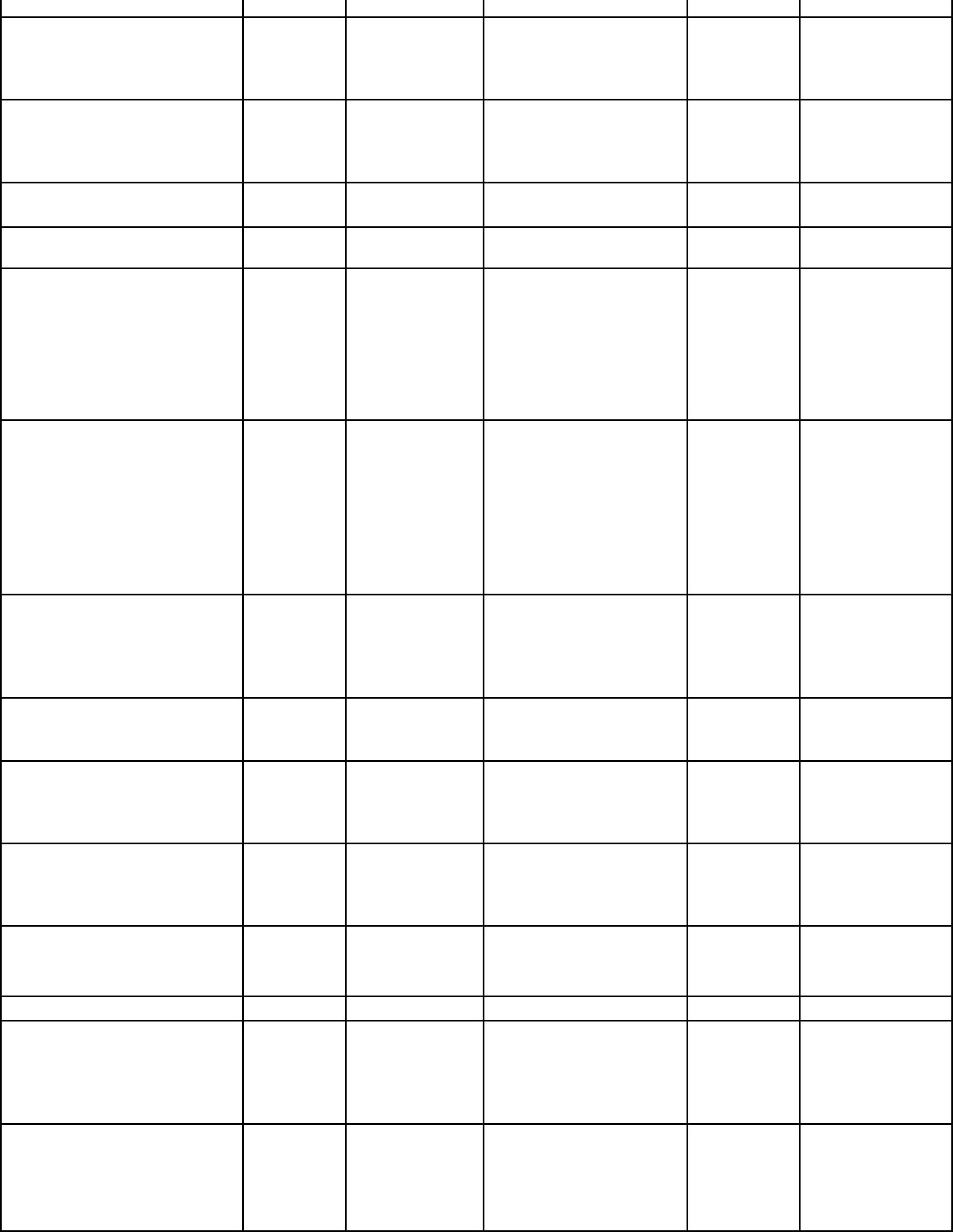 123456Основное мероприятие"Повышение качествапредоставляемых услугкоммунального хозяйства,снижение количества потерь050205 2 01 00000107,500.00воды"Расходы на проведение ремонта0505020205 2 01 2026005 2 01 20260107,500.00107,500.00водопроводных сетейЗакупка товаров, работ и услугдля обеспечениягосударственных(муниципальных) нужд200240Иные закупки товаров, работ и050205 2 01 20260107,500.00услуг для обеспечениягосударственных(муниципальных) нуждБлагоустройство0505030313,455,691.783,460,721.78Муниципальная программа"Коммунальная инфраструктураВерхореченского сельскогопоселения "05 0 00 0000005 3 00 00000Подпрограмма05033,460,721.78"Благоустройство территорииВерхореченского сельскогопоселения"Основное мероприятие"Улучшение санитарного0505030305 3 01 0000005 3 01 202701,823,973.001,823,973.00Расходы на содержание иблагоустройство мест общегопользования санитарная очисткаЗакупка товаров, работ и услугдля обеспечениягосударственных(муниципальных) нуждИные закупки товаров, работ иуслуг для обеспечениягосударственных(муниципальных) нуждОсновное мероприятие05050503030305 3 01 2027005 3 01 2027005 3 02 000002002401,823,973.001,823,973.001,636,748.78"Благоустройство общественныхтерриторий Верхореченскогосельского поселения"Расходы на содержание иблагоустройство общественныхтерриторийЗакупка товаров, работ и услугдля обеспечениягосударственных(муниципальных) нуждИные закупки товаров, работ и0505030305 3 02 2026505 3 02 202651,636,748.781,636,748.78200240050305 3 02 202651,636,748.78услуг для обеспечениягосударственных(муниципальных) нужд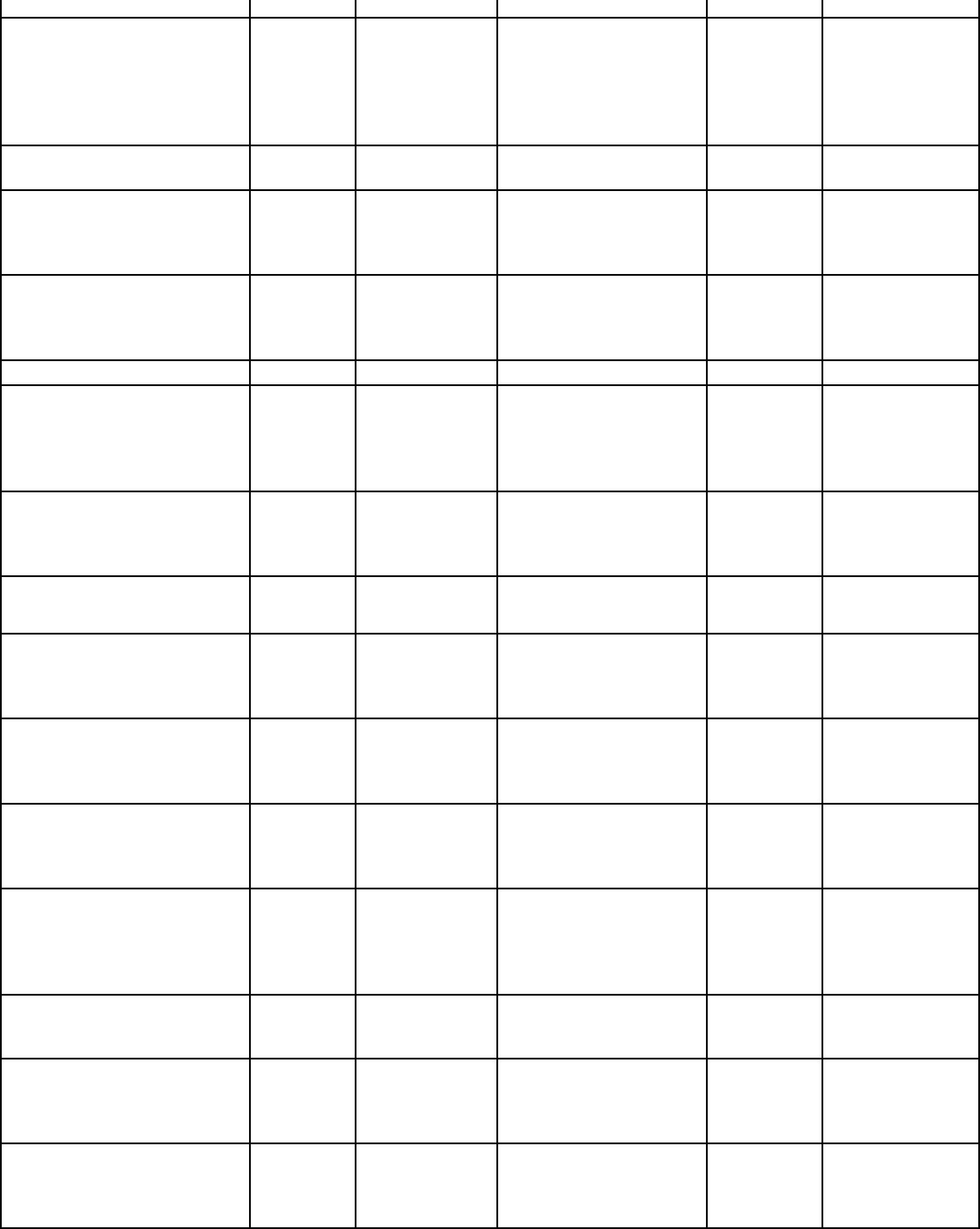 123456Муниципальная программа"Формирование современнойгородской среды050309 0 00 000009,994,970.00Верхореченского сельскогопоселения Бахчисарайскогорайона Республики Крым"Подпрограмма05050503030309 2 00 0000009 2 01 0000009 2 01 L60609,994,970.009,994,970.009,994,970.00"Благоустройство территорий засчет средств, источникомфинансового обеспечениякоторых являются средстварезервного фондаПравительства РоссийскойФедерации"Основное мероприятие"Благоустройство дворовыхтерриторий за счет средств,источником финансовогообеспечения которых являютсясредства резервного фондаПравительства РоссийскойФедерации"Расходы на Благоустройство(капитальный ремонт)придомовой территориимногоквартирных домов, поадресу: Республика Крым,Бахчисарайский район, с.Верхоречье, ул. Садовая, д.5,д.6, д.7, д.8 (1-й этап) за счетсредств, источникомфинансового обеспечениякоторых являются средстварезервного фондаПравительства РоссийскойЗакупка товаров, работ и услугдля обеспечениягосударственных(муниципальных) нуждИные закупки товаров, работ и0505030309 2 01 L606009 2 01 L60602002409,994,970.009,994,970.00услуг для обеспечениягосударственных(муниципальных) нуждДругие вопросы в областижилищно-коммунальногохозяйстваМуниципальная программа"Коммунальная инфраструктураВерхореченского сельскогопоселения "0505050518,208.0018,208.0005 0 00 0000005 1 00 00000Подпрограмма "Жилищноехозяйство Верхореченскогосельского поселения"050518,208.00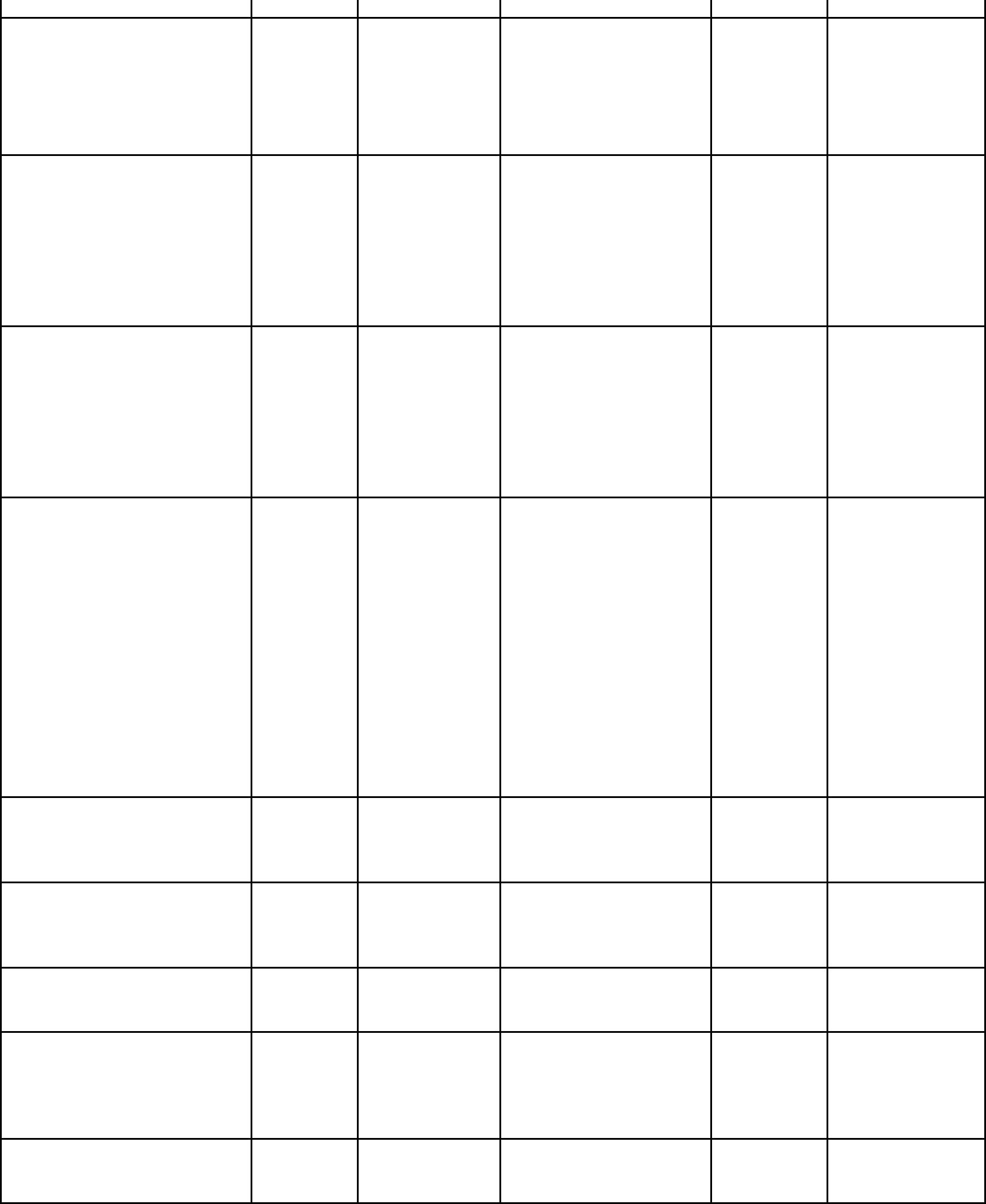 123456Основное мероприятие "Уплатавзносов на капитальный ремонтобщего имуществамногоквартирных домов исодержание общего имуществамногоквартирных домов"050505 1 01 0000018,208.0018,208.00Расходы на уплату взносов накапитальный ремонт общегоимущества многоквартирныхдомов и содержание общегоимущества многоквартирных050505 1 01 20262домовЗакупка товаров, работ и услуг0505050505 1 01 2026205 1 01 2026220024018,208.0018,208.00для обеспечениягосударственных(муниципальных) нуждИные закупки товаров, работ иуслуг для обеспечениягосударственных(муниципальных) нуждКУЛЬТУРА,08080870,000.0070,000.0070,000.00КИНЕМАТОГРАФИЯДругие вопросы в областикультуры, кинематографииМуниципальная программа"Развитие культуры в040406 0 00 00000Верхореченском сельскомпоселении"Подпрограмма "Организация и0808040406 1 00 0000006 1 01 0000070,000.0070,000.00развитие культурно-досуговойдеятельности"Основное мероприятие"Организация и проведениекультурно-массовыхмероприятий в сфере культурно-досуговой деятельности"Расходы на организацию ипроведение мероприятий вобласти культуры в рамкахподпрограммы "Организация иразвитие культурно-досуговойдеятельности"Закупка товаров, работ и услугдля обеспечениягосударственных(муниципальных) нуждИные закупки товаров, работ иуслуг для обеспечениягосударственных0808040406 1 01 2059006 1 01 2059006 1 01 2059070,000.0070,000.00200240(муниципальных) нужд081010040170,000.00330,557.22330,557.22СОЦИАЛЬНАЯ ПОЛИТИКАПенсионное обеспечение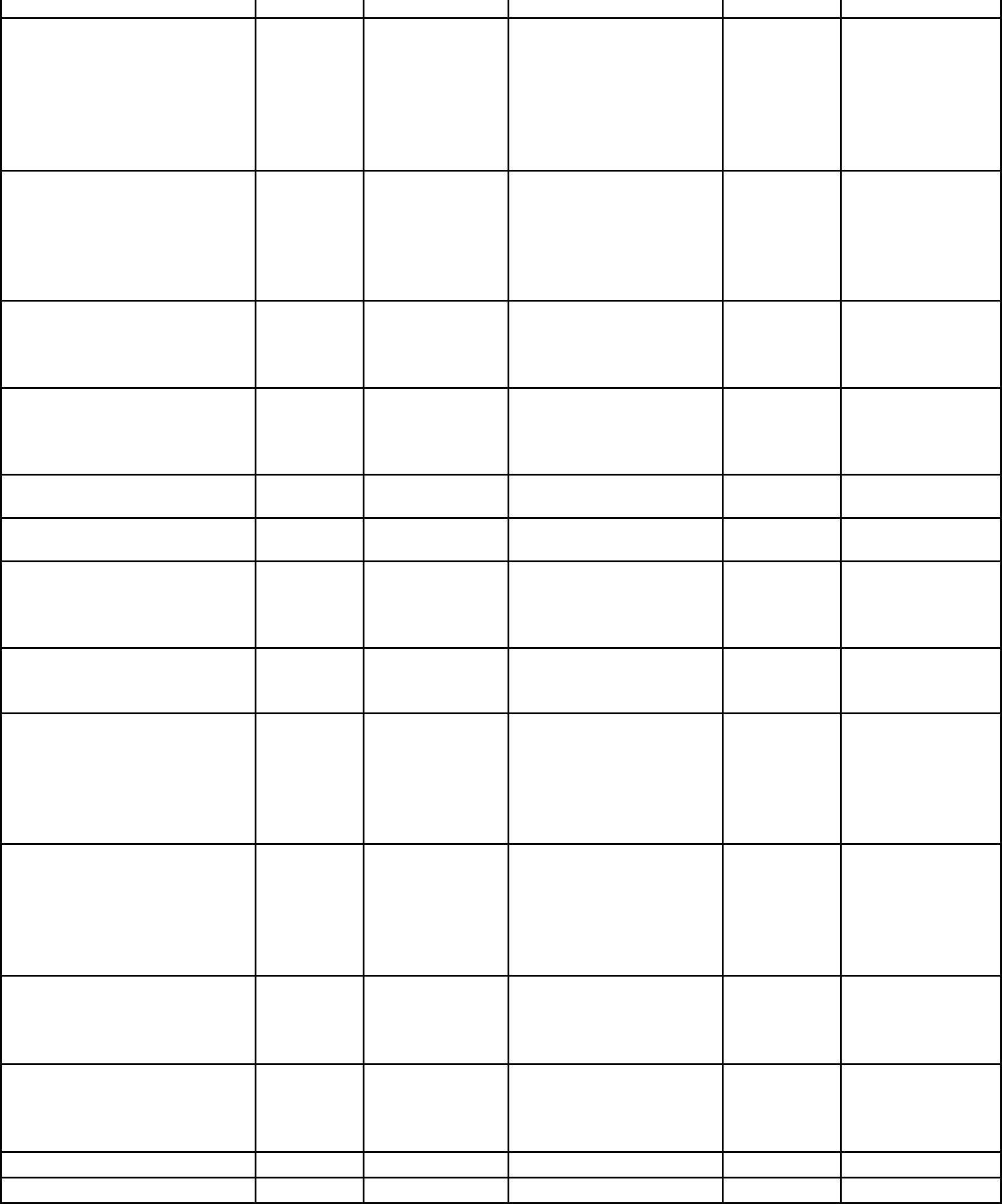 123456Муниципальная программаВерхореченского сельскогопоселения Бахчисарайскогорайона Республики Крым"Совершенствование и развитиеместного самоуправления вВерхореченском сельскомпоселении"Подпрограмма "Развитиесистемы муниципальной службыВерхореченского сельскогопоселения"Основное мероприятие1010010101 0 00 0000001 1 00 00000330,557.22330,557.22"Пенсионное обеспечение лицазамещавшего муниципальнуюдолжность в омсВерхореченского сельскогопосления"100101 1 03 00000330,557.22Расходы по ежемесячнойдоплате к пенсии лицазамещавшего муниципальнуюдолжностьСоциальное обеспечение и иныевыплаты населению1010010101 1 03 2023001 1 03 20230330,557.22330,557.22300310Публичные нормативные100101 1 03 20230330,557.22социальные выплаты гражданамВСЕГО РАСХОДОВ18,858,378.00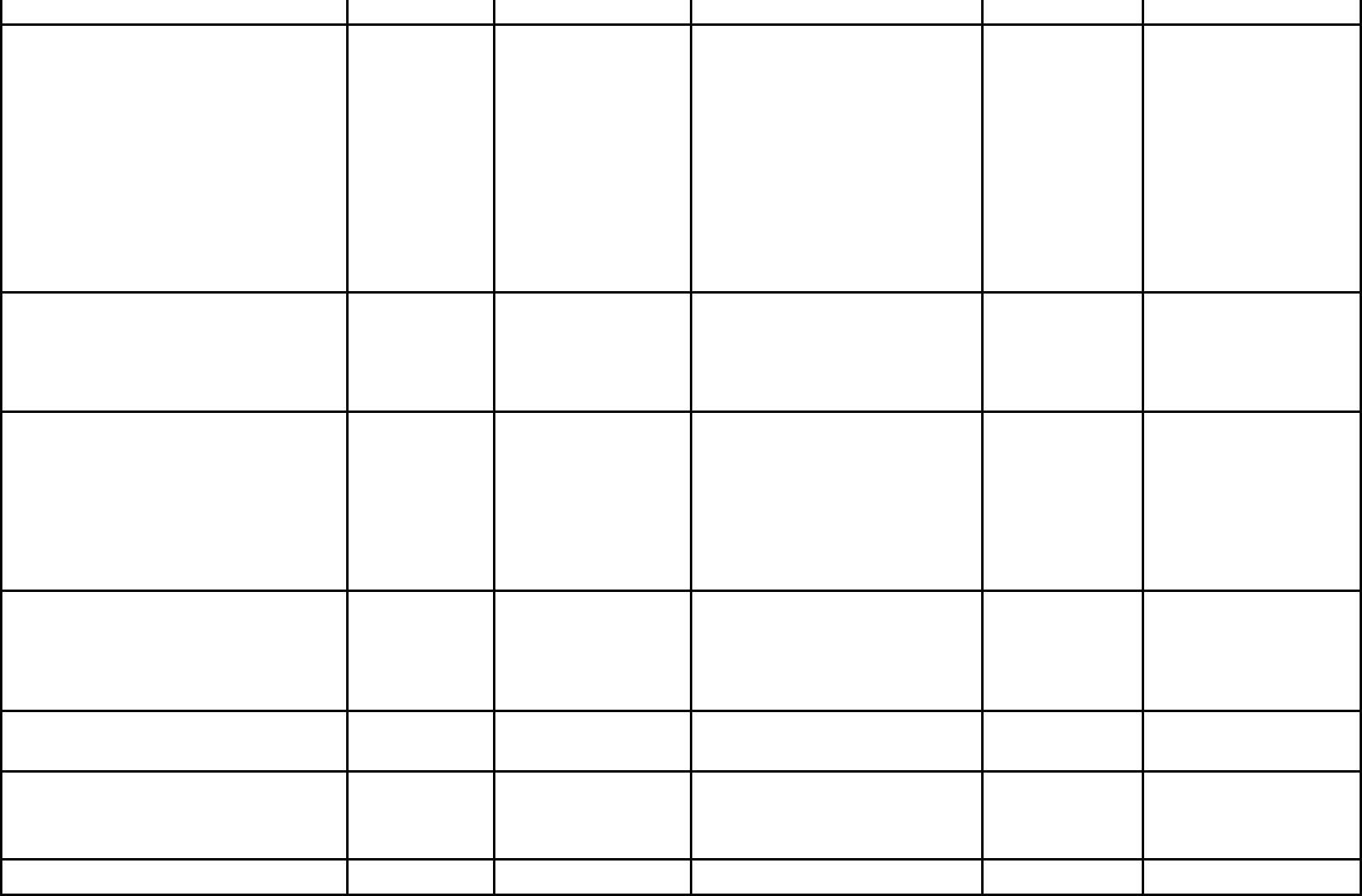 Приложение 5к решению Верхореченского сельскогосовета районаРеспублики Крым от 23.12.2021 №102"О бюджете ВерхореченскогоБахчисарайскогосельского поселения Бахчисарайскогорайона Республики Крым на 2022 год иплановый период 2023 и 2024 годов" (вредакции решения Верхореченскогосельского совета БахчисарайскогорайонаРеспубликиКрымот__________ №____)Распределение бюджетных ассигнований бюджета Верхореченского сельского поселения Бахчисарайского районаРеспублики Крым на 2022 год по целевым статьям, (муниципальным программам и непрограммным направлениямдеятельности) группам, подгруппам видов расходов, разделам, подразделам(рублей)Код по бюджетной классификацииНаименованиеГруппа,подгруппавидов расходовСуммаЦелевая статьяРазделПодраздел123456Муниципальная программаВерхореченского сельскогопоселения Бахчисарайскогорайона Республики Крым"Совершенствование иразвитие местного01 0 00 000004,437,241.22самоуправления вВерхореченском сельскомпоселении"Подпрограмма "Развитие01 1 00 0000001 1 01 000001,117,316.22786,759.00системы муниципальнойслужбы Верхореченскогосельского поселения"Основное мероприятие"Обеспечение деятельностипредседателя Верхореченскогосельского совета-главыадминистрацииВерхореченского сельскогопоселения"Расходы на обеспечение выплат01 1 01 0019Б1000102786,759.00по оплате труда председателяВерхореченского сельскогосовета-главы администрацииВерхореченского сельскогопоселения (расходы на выплатыперсоналу в целях обеспечениявыполнения функцийгосударственными(муниципальными) органами,казенными учреждениями,органами управлениягосударственнымивнебюджетными фондами)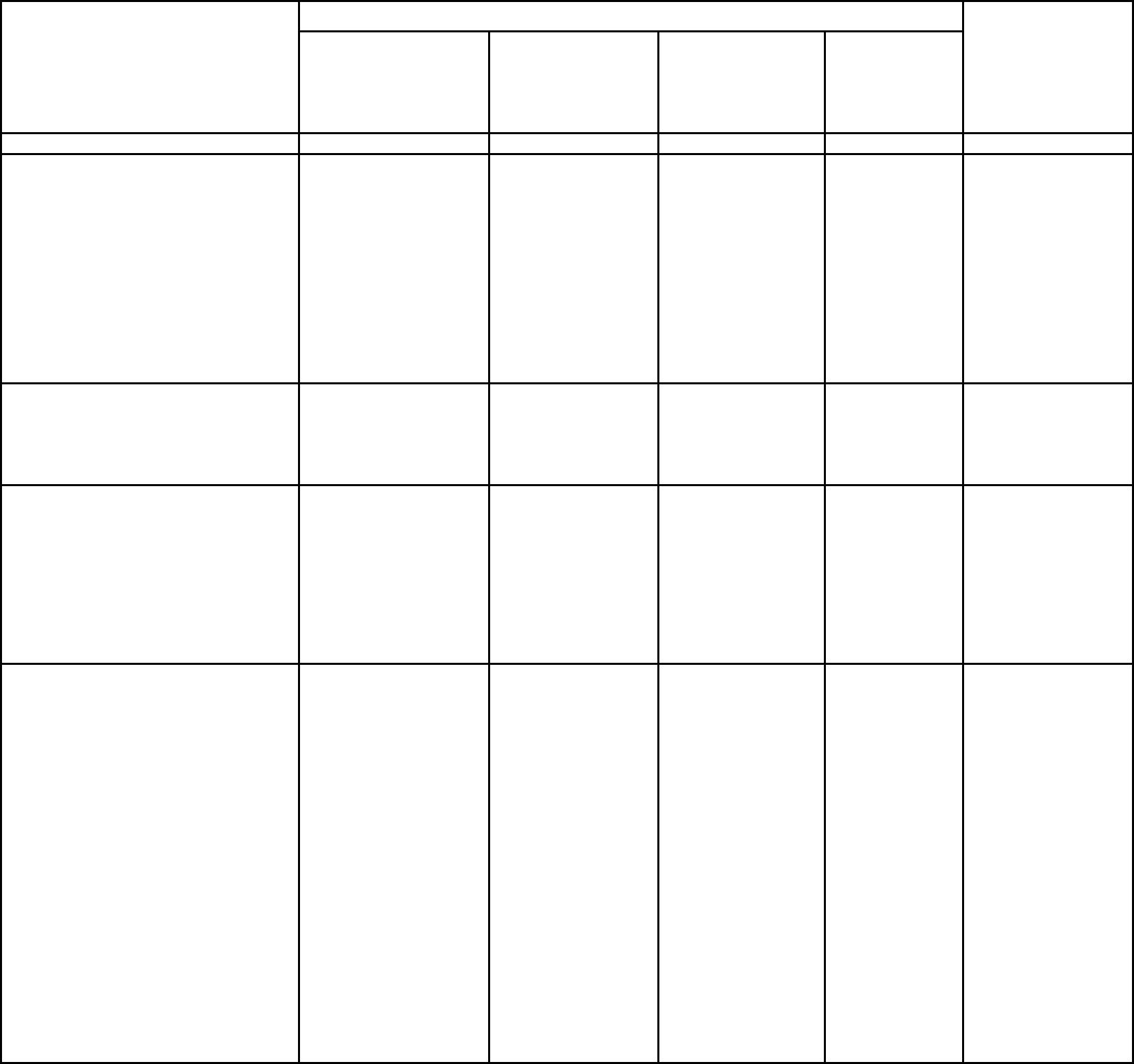 123456Расходы на обеспечение выплатпо оплате труда председателяВерхореченского сельскогосовета-главы администрацииВерхореченского сельскогопоселения (расходы на выплатыперсоналу государственных(муниципальных) органов)01 1 01 0019Б1200102786,759.00Основное мероприятие01 1 03 0000001 1 03 2023001 1 03 20230330,557.22330,557.22330,557.22"Пенсионное обеспечение лицазамещавшего муниципальнуюдолжность в омсВерхореченского сельскогопосления"Расходы по ежемесячнойдоплате к пенсии лицазамещавшего муниципальнуюдолжность (социальноеобеспечение и иные выплатынаселению)Расходы по ежемесячной30031010100101доплате к пенсии лицазамещавшего муниципальнуюдолжность (публичныенормативные социальныевыплаты гражданам)Подпрограмма "Обеспечениедеятельности АдминистрацииВерхореченского сельскогопоселения"Основное мероприятие01 2 00 0000001 2 01 000003,319,925.003,072,239.00"Содержание и обеспечениевыполнения функцийадминистрацииВерхореченского сельскогопоселения"Расходы на обеспечение01 2 01 0019010001042,283,836.00функций администрацииВкерхореченского сельскогопоселения (иные закупкитоваров, работ и услуг дляобеспечения государственных(муниципальных) нужд(расходы на выплаты персоналув целях обеспечениявыполнения функцийгосударственными(муниципальными) органами,казенными учреждениями,органами управлениягосударственнымивнебюджетными фондами)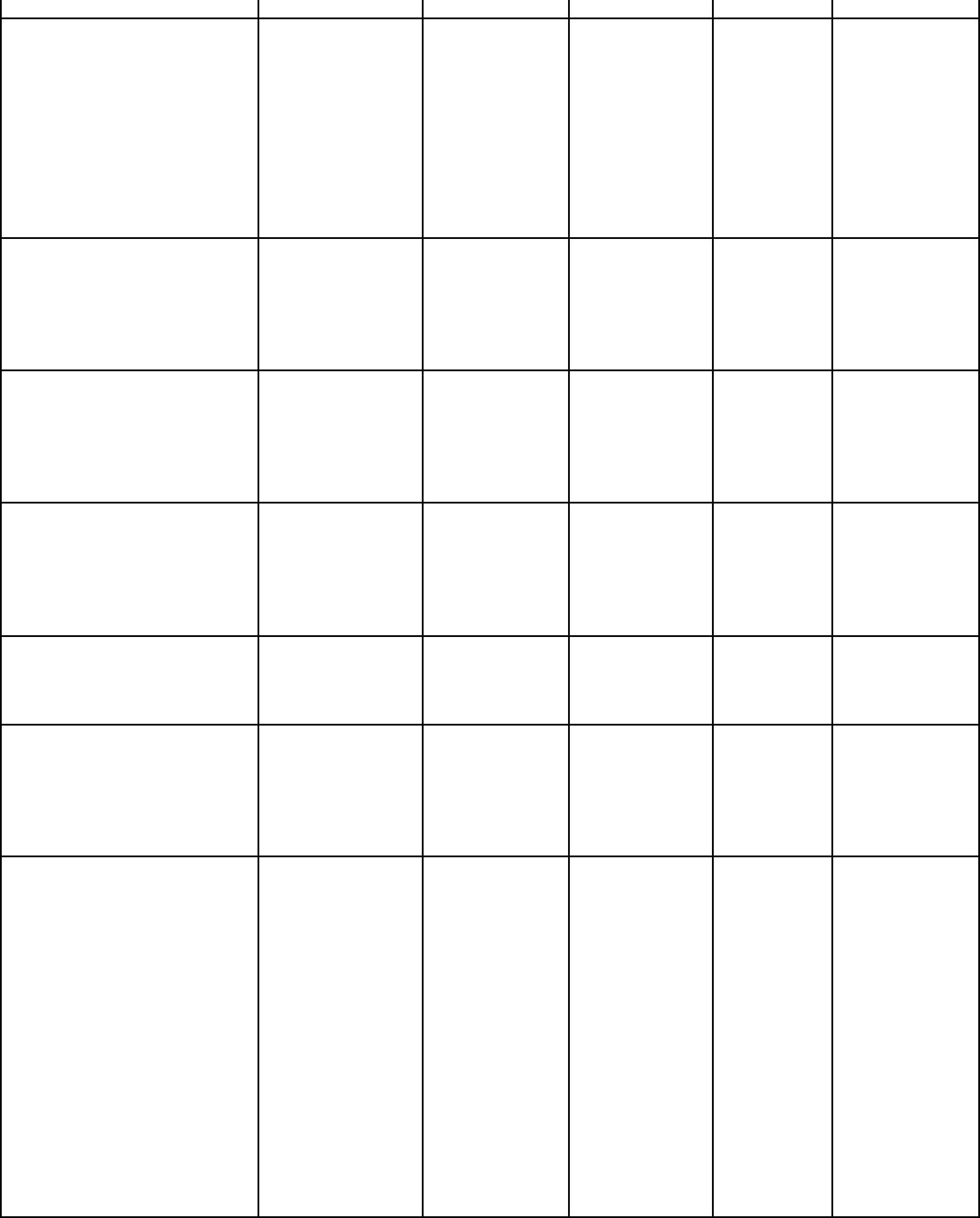 123456Расходы на обеспечениефункций администрацииВкерхореченского сельскогопоселения (иные закупкитоваров, работ и услуг дляобеспечения государственных(муниципальных) нужд(расходы на выплаты персоналугосударственных01 2 01 0019012001042,283,836.00(муниципальных) органов)Расходы на обеспечение01 2 01 001902000104776,471.00функций администрацииВкерхореченского сельскогопоселения (иные закупкитоваров, работ и услуг дляобеспечения государственных(муниципальных) нужд (закупкатоваров, работ и услуг дляобеспечения государственных(муниципальных) нужд)Расходы на обеспечениефункций администрацииВкерхореченского сельскогопоселения (иные закупкитоваров, работ и услуг дляобеспечения государственных(муниципальных) нужд (иныезакупки товаров, работ и услугдля обеспечения01 2 01 001902400104776,471.00государственных(муниципальных) нужд)Расходы на обеспечениефункций администрацииВкерхореченского сельскогопоселения (иные закупкитоваров, работ и услуг дляобеспечения государственных(муниципальных) нужд (иныебюджетные ассигнования)01 2 01 00190800010411,932.00Расходы на обеспечениефункций администрацииВкерхореченского сельскогопоселения (иные закупкитоваров, работ и услуг дляобеспечения государственных(муниципальных) нужд (уплатаналогов, сборов и иныхплатежей)01 2 01 00190850010411,932.00Основное мероприятие "Уплатаналогов,сборов и иныхплатежей (ежегодногочленского взноса)"Расходы на уплату иных01 2 02 0000001 2 02 202104,719.004,719.008000113платежей (ежегодногочленского взноса) (иныебюджетные ассигнования)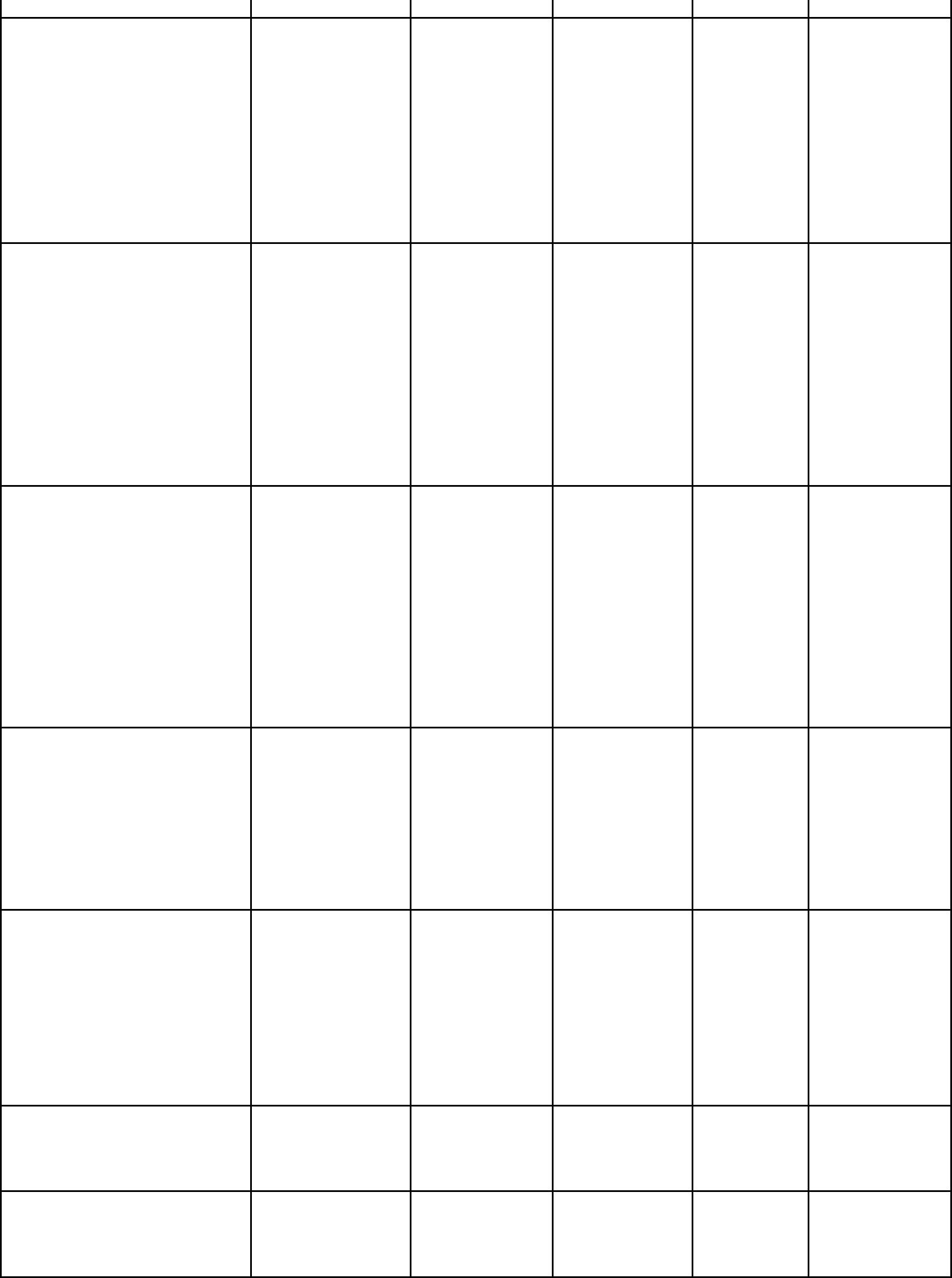 123456Расходы на уплату иныхплатежей (ежегодногочленского взноса) (уплатаналогов, сборов и иныхплатежей)Основное мероприятие01 2 02 2021085001134,719.001,258.0001 2 03 00000"Обеспечение переданныхорганам местногосамоуправления в РеспубликеКрым отдельныхгосударственных полномочийРеспублики Крым в сфереадминистративнойответственности"Расходы на обеспечение01 2 03 7140020001131,258.00переданных органам местногосамоуправления в РеспубликеКрым отдельныхгосударственных полномочийРеспублики Крым в сфереадминистративнойответственности (закупкатоваров, работ и услуг дляобеспечения государственных(муниципальных) нужд)Расходы на обеспечениепереданных органам местногосамоуправления в РеспубликеКрым отдельных01 2 03 7140024001131,258.00государственных полномочийРеспублики Крым в сфереадминистративнойответственности (иные закупкитоваров, работ и услуг дляобеспечения государственных(муниципальных) нужд)Основное мероприятие01 2 04 00000241,709.00"Обеспечение переданныхгосударственных полномочийна осуществление первичноговоинского учета органамиместного самоуправленияпоселений, муниципальных игородских округов"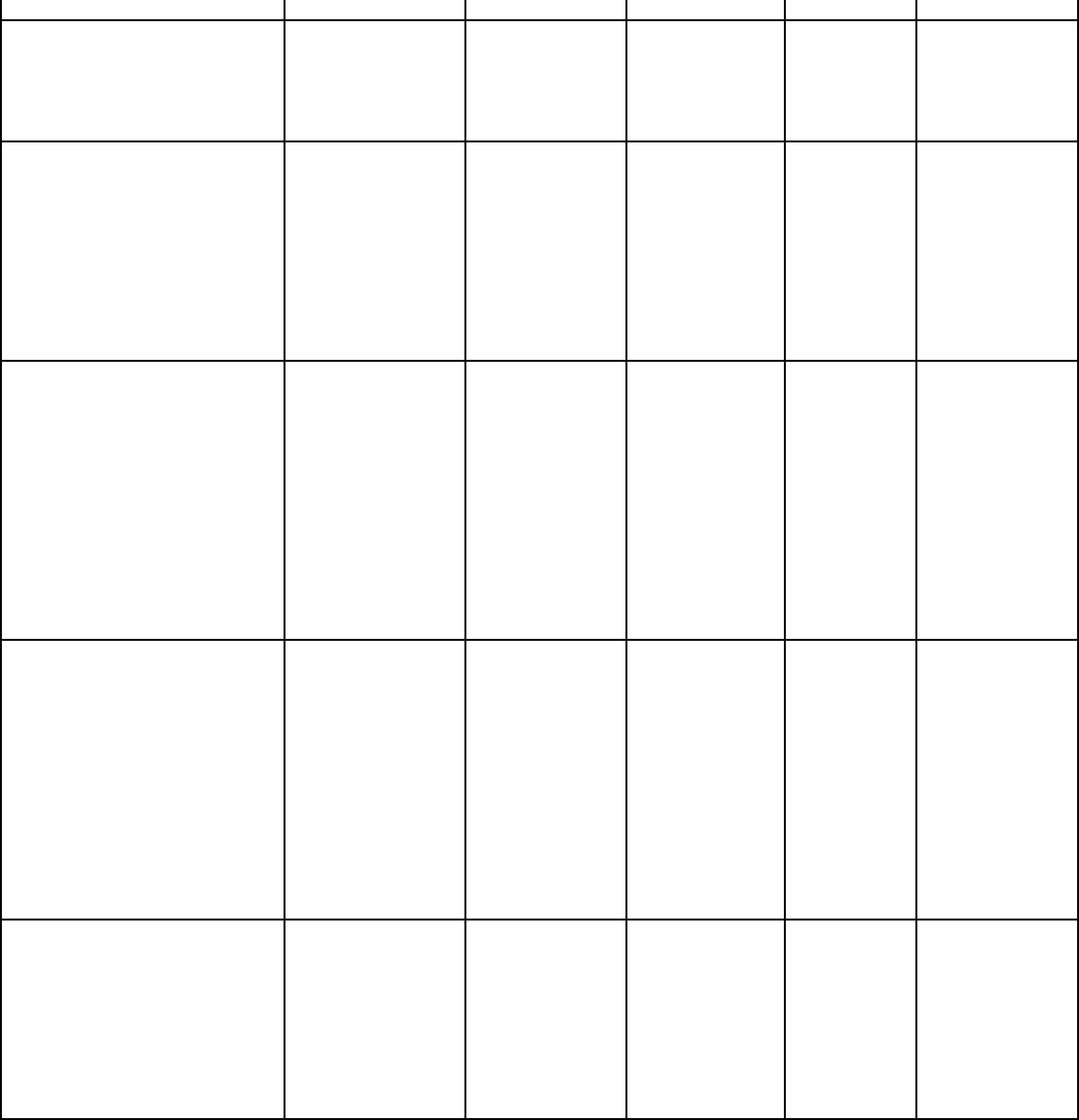 123456Расходы на выплату персоналу вцелях выполнения переданныхгосударственных полномочийна осуществление первичноговоинского учета органамиместного самоуправленияпоселений, муниципальных игородских округов (расходы навыплаты персоналу в целяхобеспечения выполненияфункций государственными(муниципальными) органами,казенными учреждениями,органами управления01 2 04 511801000203217,018.00государственнымивнебюджетными фондами)Расходы на выплату персоналу вцелях выполнения переданныхгосударственных полномочийна осуществление первичноговоинского учета органамиместного самоуправленияпоселений, муниципальных игородских округов (расходы навыплаты персоналу01 2 04 5118001 2 04 5118001 2 04 51180120200240020202030303217,018.0024,691.0024,691.00государственных(муниципальных) органов)Расходы на выплату персоналу вцелях выполнения переданныхгосударственных полномочийна осуществление первичноговоинского учета органамиместного самоуправленияпоселений, муниципальных игородских округов (закупкатоваров, работ и услуг дляобеспечения государственных(муниципальных) нужд)Расходы на выплату персоналу вцелях выполнения переданныхгосударственных полномочийна осуществление первичноговоинского учета органамиместного самоуправленияпоселений, муниципальных игородских округов (иныезакупки товаров, работ и услугдля обеспечениягосударственных(муниципальных) нужд)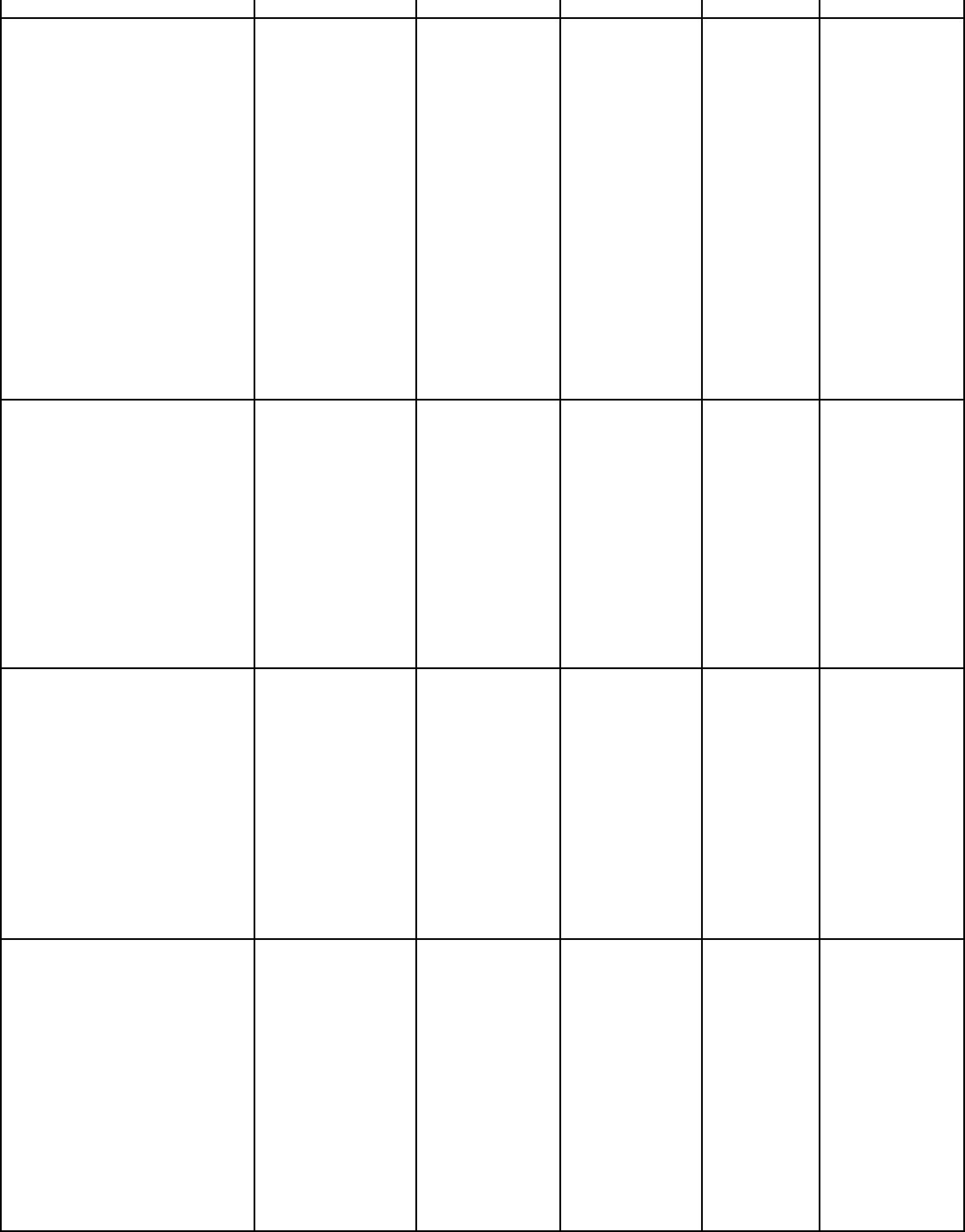 123456Муниципальная программаВерхореченского сельскогопоселения Бахчисарайскогорайона Республики Крым"Пожарная безопасность вграницах Верхореченского02 0 00 00000147,000.00сельского поселения"Подпрограмма"Пожарнаябезопасность на территорииВерхореченского сельскогопоселения "02 1 00 0000002 1 01 00000147,000.00147,000.00Основное мероприятие"Обеспечение предупрежденияпожаров на территорииВерхореченского сельскогопоселения"Расходы на выполнение02 1 01 202712000310147,000.00мероприятий по обеспечениюпротивопожарных мероприятийна территории Верхореченскогосельского поселения (закупкатоваров, работ и услуг дляобеспечения государственных(муниципальных) нужд)Расходы на выполнение02 1 01 202712400310147,000.00мероприятий по обеспечениюпротивопожарных мероприятийна территории Верхореченскогосельского поселения (иныезакупки товаров, работ и услугдля обеспечениягосударственных(муниципальных) нужд)Муниципальная программа"Управление муниципальнымимуществом и земельнымиресурсами Верхореченскогосельского поселения04 0 00 00000507,320.00Бахчисарайского районаРеспублики Крым "Подпрограмма04 2 00 00000437,320.00"Землеустроительные работы пооформлению муниципальногоимущества и земельныхучастков Верхореченскогосельского поселенияБахчисарайского районаРеспублики Крым"Основное мероприятие04 2 01 00000437,320.00"Осуществление регистрацииправа муниципальнойсобственности на земельныеучастки"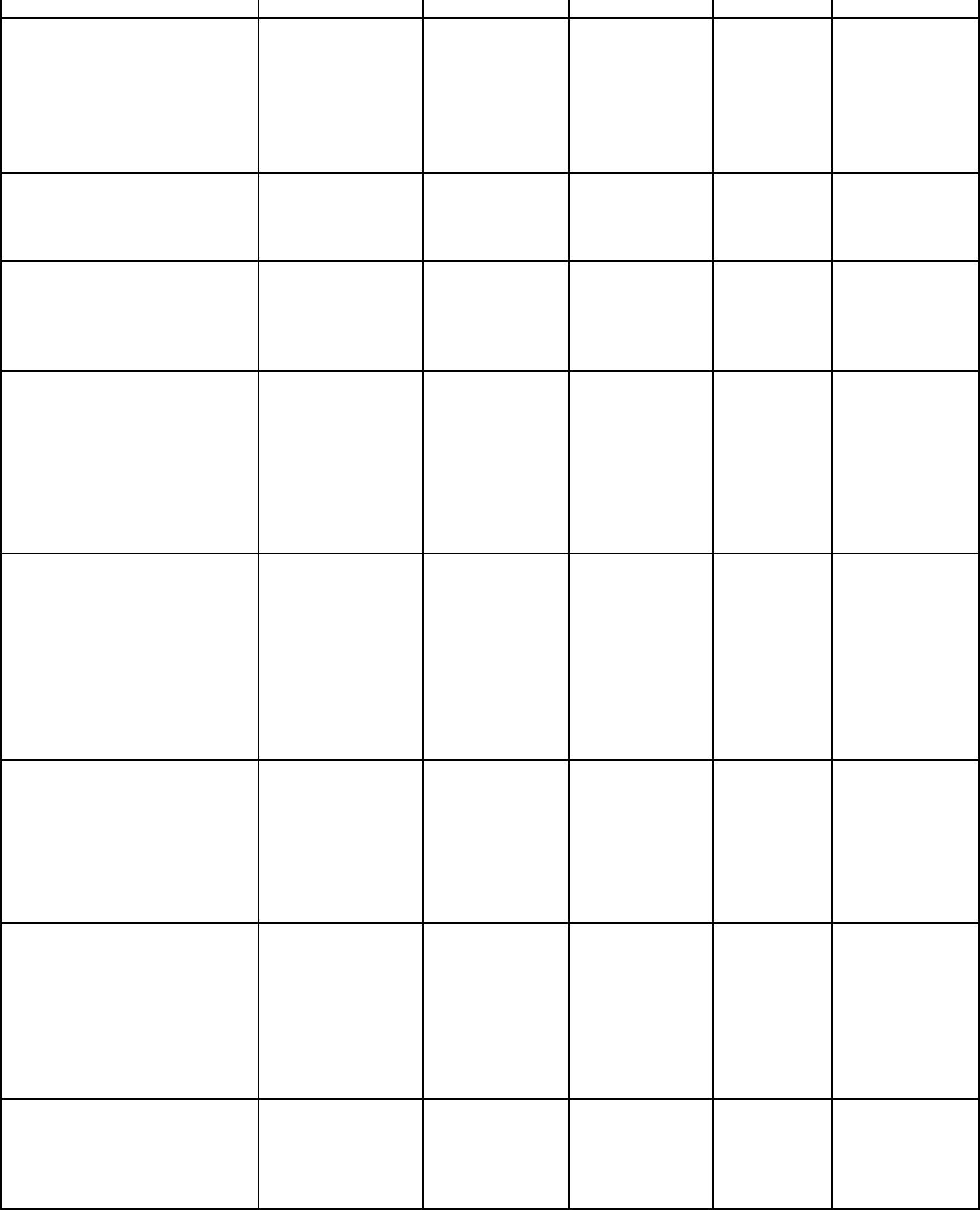 123456Расходы на выполнениемероприятий по04 2 01 202672000412437,320.00землеустроительным работам(закупка товаров, работ и услугдля обеспечениягосударственных(муниципальных) нужд)Расходы на выполнениемероприятий по04 2 01 202672400412437,320.00землеустроительным работам(иные закупки товаров, работ иуслуг для обеспечениягосударственных(муниципальных) нужд)Подпрограмма "Оценка04 3 00 0000004 3 01 0000070,000.0070,000.00муниципального имуществаВерхореченского сельскогопоселения Бахчисарайскогорайона Республики Крым"Основное мероприятие"Проведение оценкимуниципального имуществаВерхореченского сельскогопоселения Бахчисарайскогорайона Республики Крым"Расходы на выполнение04 3 01 20268200011370,000.00мероприятий по проведениюоценки муниципальногоимущества Верхореченскогосельского поселения (закупкатоваров, работ и услуг дляобеспечения государственных(муниципальных) нужд)Расходы на выполнениемероприятий по проведениюоценки муниципальногоимущества Верхореченскогосельского поселения (иныезакупки товаров, работ и услугдля обеспечения04 3 01 20268240011370,000.00государственных(муниципальных) нужд)Муниципальная программа05 0 00 000003,586,429.78"КоммунальнаяинфраструктураВерхореченского сельскогопоселения "Подпрограмма "Жилищноехозяйство Верхореченскогосельского поселения"Основное мероприятие "Уплатавзносов на капитальный ремонтобщего имущества05 1 00 0000005 1 01 0000018,208.0018,208.00многоквартирных домов исодержание общего имуществамногоквартирных домов"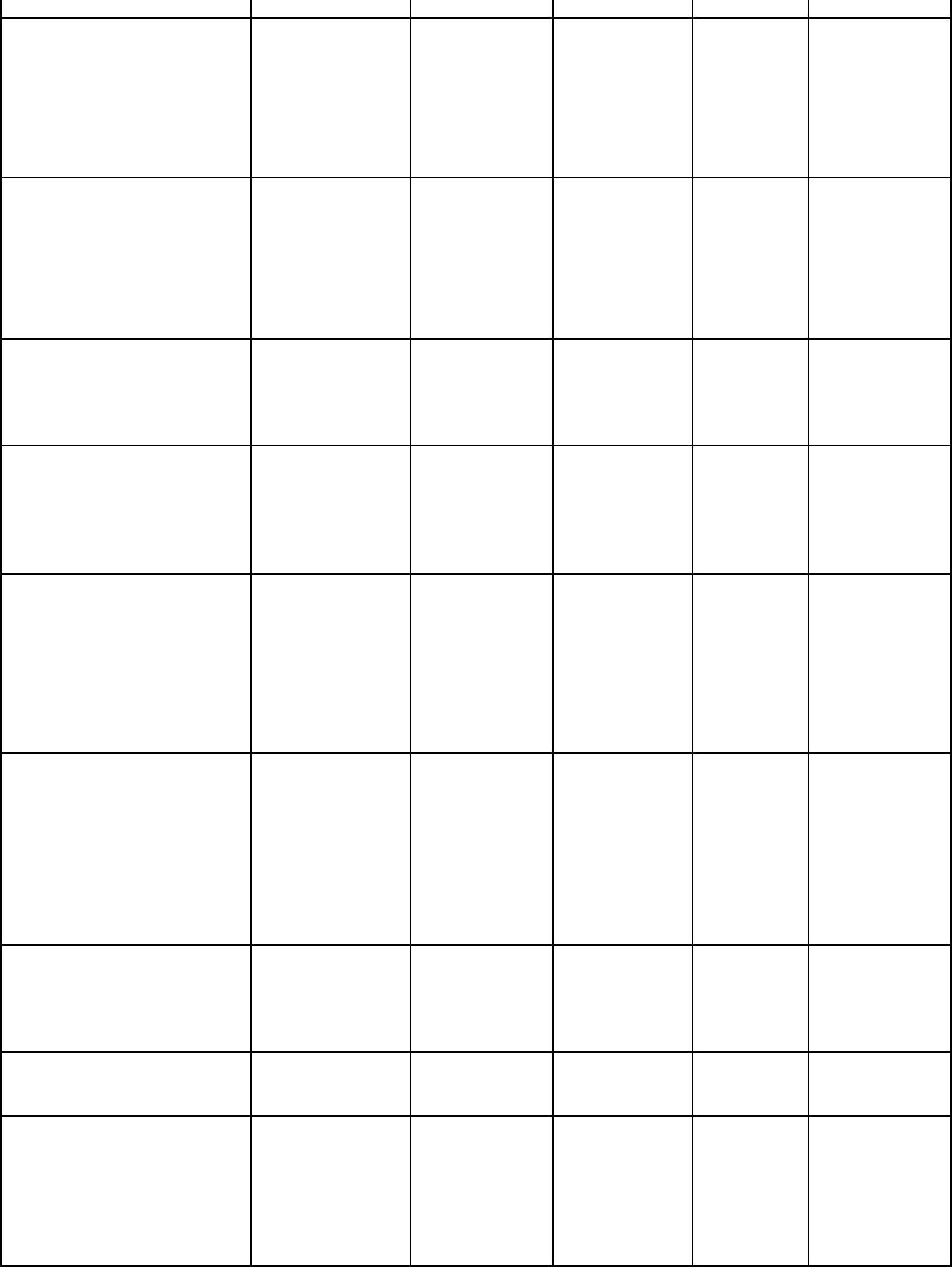 123456Расходы на уплату взносов накапитальный ремонт общегоимущества многоквартирныхдомов и содержание общегоимущества многоквартирныхдомов (закупка товаров, работ иуслуг для обеспечения05 1 01 20262200050518,208.00государственных(муниципальных) нужд)Расходы на уплату взносов накапитальный ремонт общегоимущества многоквартирныхдомов и содержание общегоимущества многоквартирныхдомов (иные закупки товаров,работ и услуг для обеспечениягосударственных05 1 01 20262240050518,208.00(муниципальных) нужд)Подпрограмма "Водоснабжениеи водоотведение на территорииВерхореченского сельскогопоселения"05 2 00 0000005 2 01 00000107,500.00107,500.00Основное мероприятие"Повышение качествапредоставляемых услугкоммунального хозяйства,снижение количества потерьводы"Расходы на проведение ремонта05 2 01 2026005 2 01 2026020024005050202107,500.00107,500.00водопроводных сетей (закупкатоваров, работ и услуг дляобеспечения государственных(муниципальных) нужд)Расходы на проведение ремонтаводопроводных сетей (иныезакупки товаров, работ и услугдля обеспечениягосударственных(муниципальных) нужд)Подпрограмма"Благоустройство территорииВерхореченского сельскогопоселения"Основное мероприятие"Улучшение санитарногосостояния территории сельскогопоселения"Расходы на содержание и05 3 00 0000005 3 01 0000005 3 01 202703,460,721.781,823,973.001,823,973.002000503благоустройство мест общегопользования санитарная очистка(закупка товаров, работ и услугдля обеспечениягосударственных(муниципальных) нужд)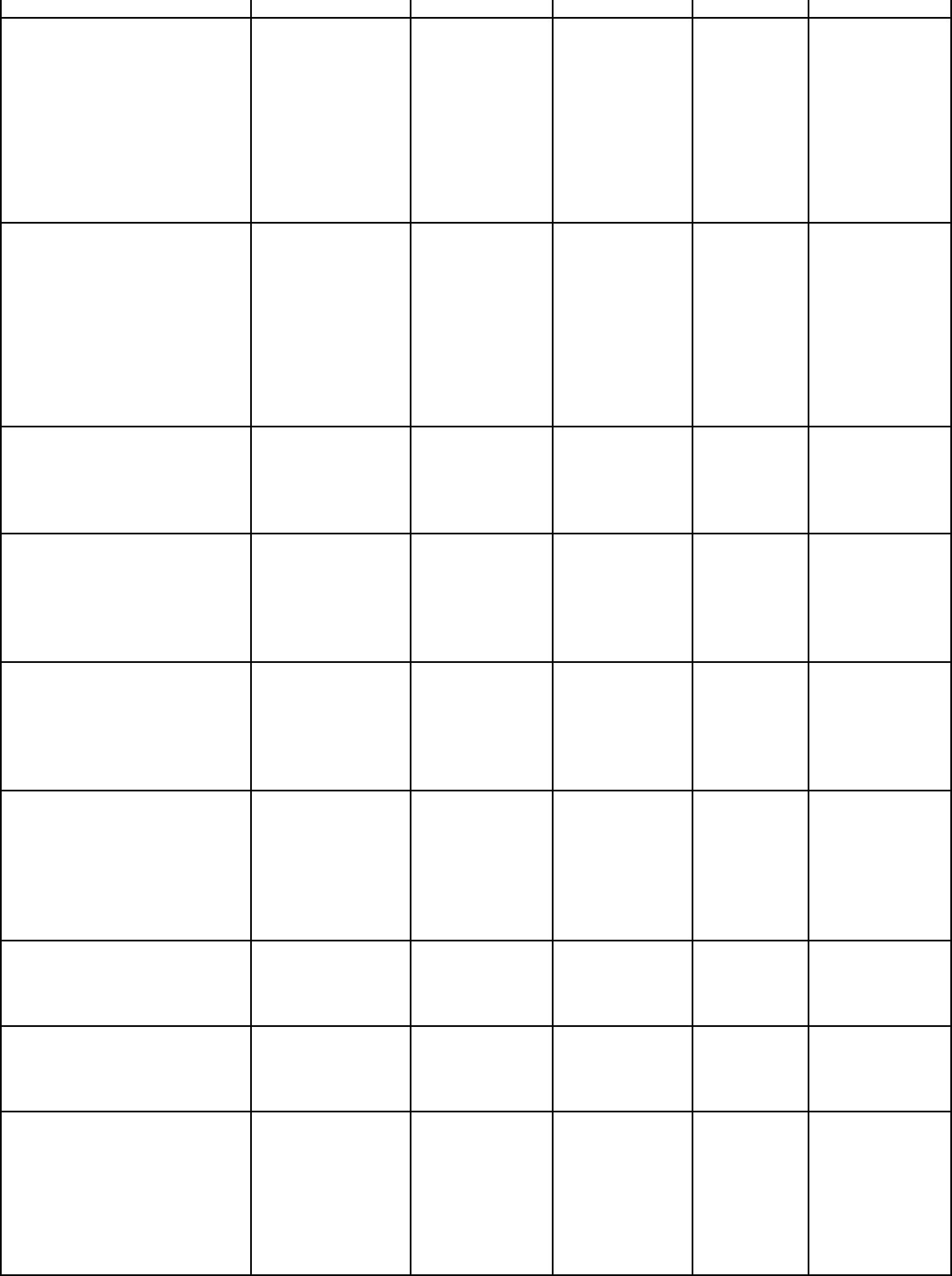 123456Расходы на содержание иблагоустройство мест общегопользования санитарная очистка(иные закупки товаров, работ иуслуг для обеспечения05 3 01 2027024005031,823,973.00государственных(муниципальных) нужд)Основное мероприятие"Благоустройствообщественных территорийВерхореченского сельскогопоселения"Расходы на содержание иблагоустройство общественныхтерриторий (закупка товаров,работ и услуг для обеспечениягосударственных05 3 02 0000005 3 02 202651,636,748.781,636,748.7820024005050303(муниципальных) нужд)Расходы на содержание иблагоустройство общественныхтерриторий (иные закупкитоваров, работ и услуг дляобеспечения государственных(муниципальных) нужд)05 3 02 202651,636,748.78Муниципальная программа"Развитие культуры вВерхореченском сельскомпоселении"06 0 00 0000070,000.00Подпрограмма "Организация иразвитие культурно-досуговойдеятельности"Основное мероприятие"Организация и проведениекультурно-массовых06 1 00 0000006 1 01 0000070,000.0070,000.00мероприятий в сфере культурно-досуговой деятельности"Расходы на организацию ипроведение мероприятий вобласти культуры в рамкахподпрограммы "Организация иразвитие культурно-досуговойдеятельности" (закупка товаров,работ и услуг для обеспечениягосударственных06 1 01 20590200080470,000.00(муниципальных) нужд)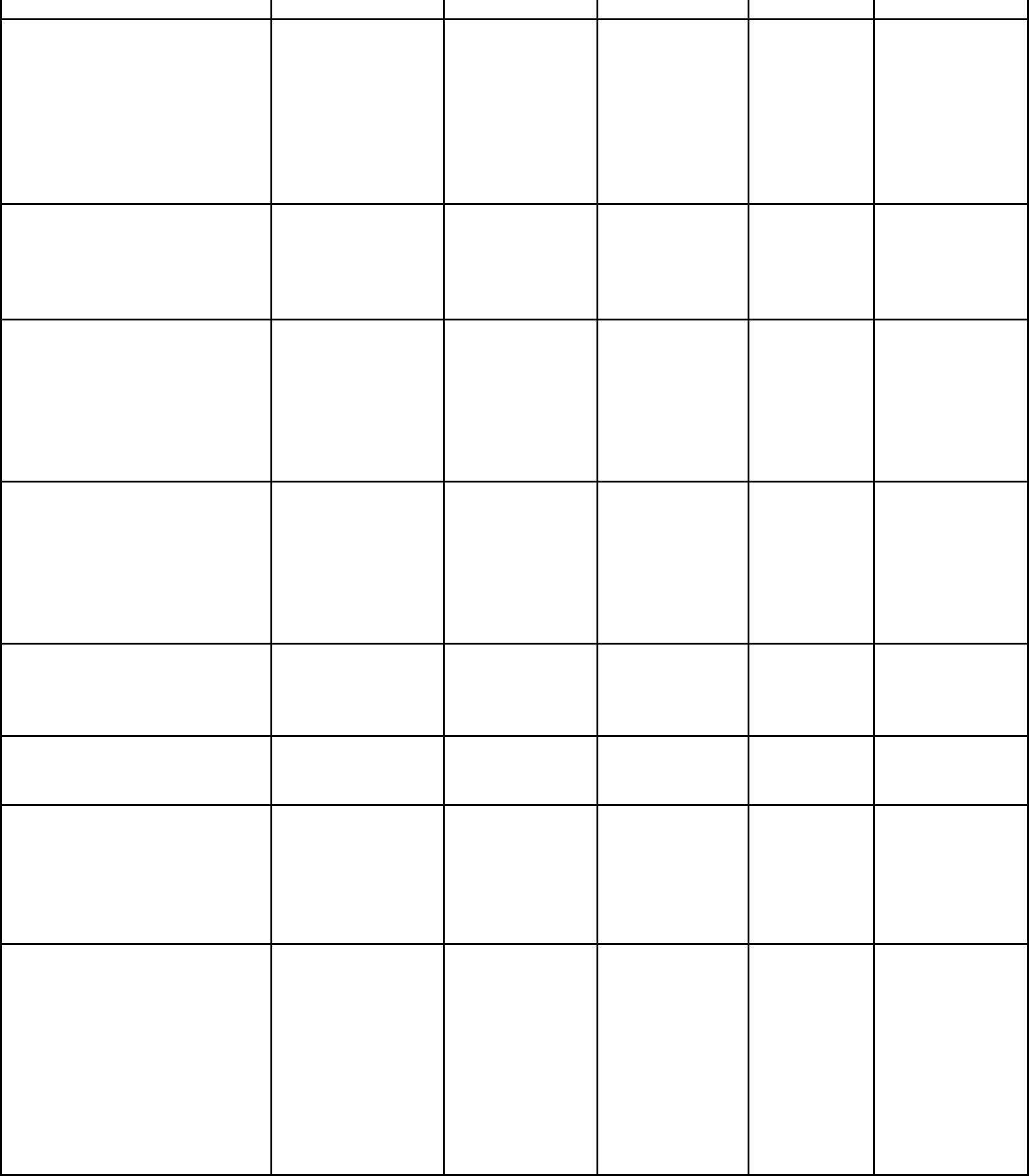 123456Расходы на организацию ипроведение мероприятий вобласти культуры в рамкахподпрограммы "Организация иразвитие культурно-досуговойдеятельности" (иные закупкитоваров, работ и услуг дляобеспечения государственных(муниципальных) нужд)06 1 01 20590240080470,000.00Муниципальная программа"Формирование современнойгородской среды09 0 00 000009,994,970.00Верхореченского сельскогопоселения Бахчисарайскогорайона Республики Крым"Подпрограмма09 2 00 000009,994,970.00"Благоустройство территорий засчет средств, источникомфинансового обеспечениякоторых являются средстварезервного фондаПравительства РоссийскойФедерации"Основное мероприятие"Благоустройство дворовыхтерриторий за счет средств,источником финансовогообеспечения которых являютсясредства резервного фондаПравительства РоссийскойФедерации"09 2 01 000009,994,970.00Расходы на Благоустройство(капитальный ремонт)09 2 01 L606020005039,994,970.00придомовой территориимногоквартирных домов, поадресу: Республика Крым,Бахчисарайский район, с.Верхоречье, ул. Садовая, д.5,д.6, д.7, д.8 (1-й этап) за счетсредств, источникомфинансового обеспечениякоторых являются средстварезервного фондаПравительства РоссийскойФедерации (закупка товаров,работ и услуг для обеспечениягосударственных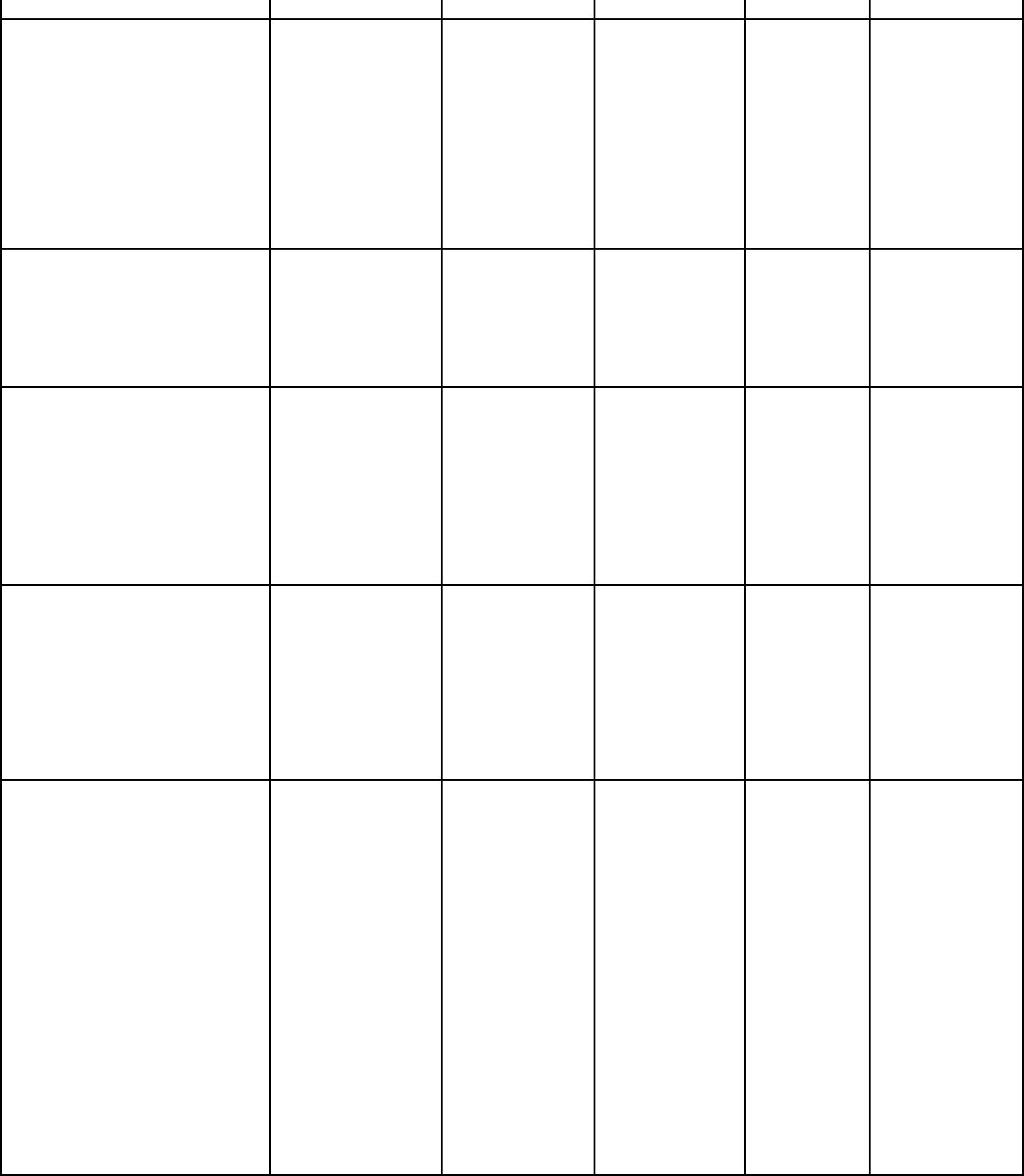 123456Расходы на Благоустройство(капитальный ремонт)09 2 01 L606024005039,994,970.00придомовой территориимногоквартирных домов, поадресу: Республика Крым,Бахчисарайский район, с.Верхоречье, ул. Садовая, д.5,д.6, д.7, д.8 (1-й этап) за счетсредств, источникомфинансового обеспечениякоторых являются средстварезервного фондаПравительства РоссийскойФедерации (иные закупкитоваров, работ и услуг дляобеспечения государственных(муниципальных) нужд)Итого программные расходы18,742,961.00115,417.00Итого непрограммныерасходыНепрограммные расходы71 0 00 00000112,417.00Непрограммное направлениерасходов администрацииВерхореченского сельскогопоселения на обеспечениедеятельности71 1 00 00000112,417.00финансовых,налоговых итаможенных органовфинансового (финансово-бюджетного) надзораИные межбюджетные71 1 00 853005000106112,417.00трансферты,передаваемые избюджета поселения в бюджетБахчисарайского района наосуществление частиполномочий по решениювопросов местного значения всоответствии с заключеннымисоглашениями о передачеконтрольно-счетной палатеБахчисарайского районаполномочий по осуществлениювнешнего финансовго контроля(межбюджетные трансферты)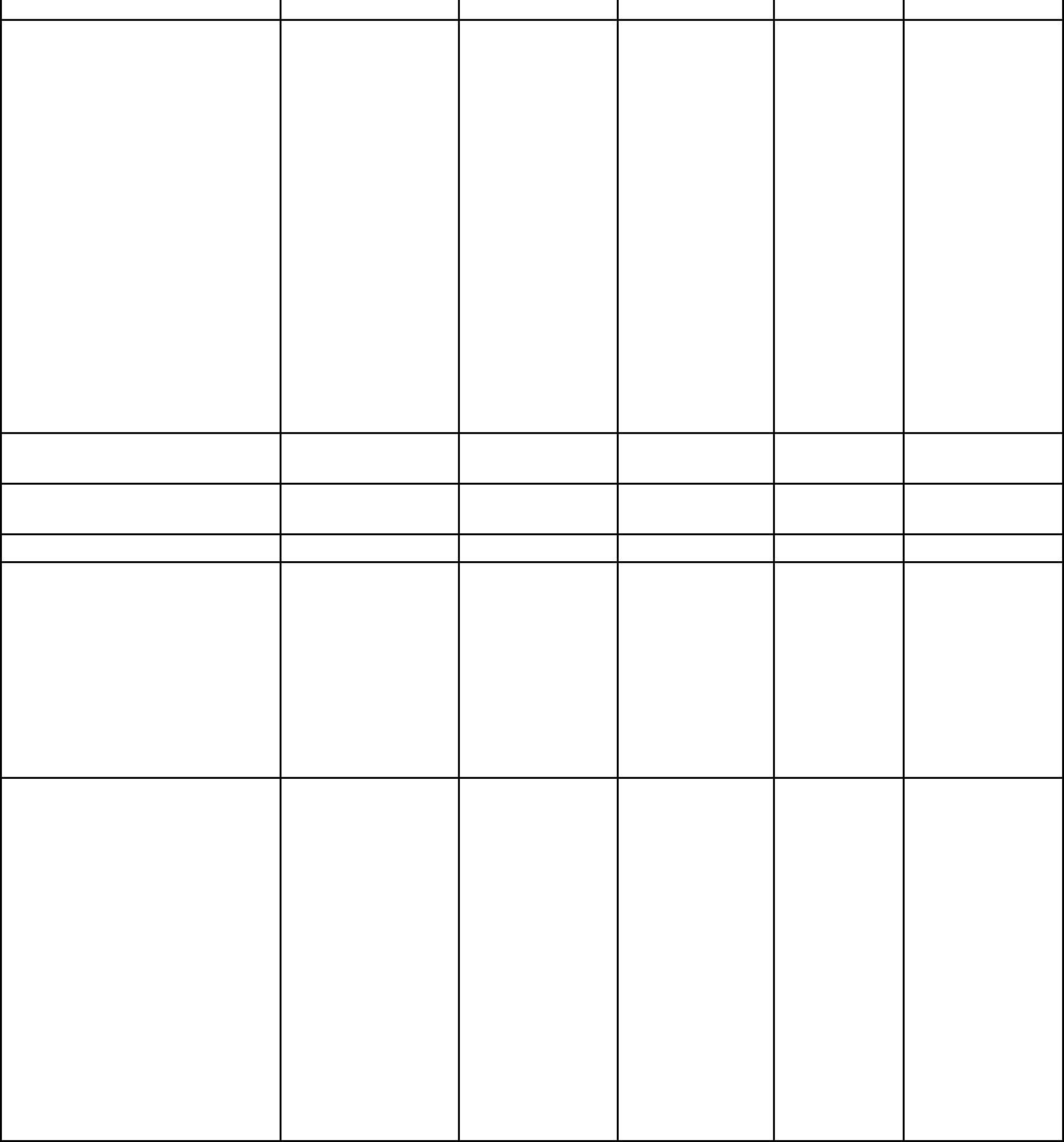 123456Иные межбюджетные71 1 00 853005400503112,417.00трансферты,передаваемые избюджета поселения в бюджетБахчисарайского района наосуществление частиполномочий по решениювопросов местного значения всоответствии с заключеннымисоглашениями о передачеконтрольно-счетной палатеБахчисарайского районаполномочий по осуществлениювнешнего финансовго контроля(иные межбюджетныеИные непрограммныерасходы администрацииВерхореченского сельскогопоселения72 0 00 000003,000.00Непрограммные расходы72 1 00 000003,000.00резервного фондаадминистрацииВерхореченского сельскогопоселенияРасходы за счет резервногофонда администрацииВерхореченского сельскогопоселения (иные бюджетные72 1 00 9010072 1 00 90100800870010111113,000.003,000.00ассигнования)Расходы за счет резервногофонда администрацииВерхореченского сельскогопоселения (резервные средства)ИТОГО18,858,378.00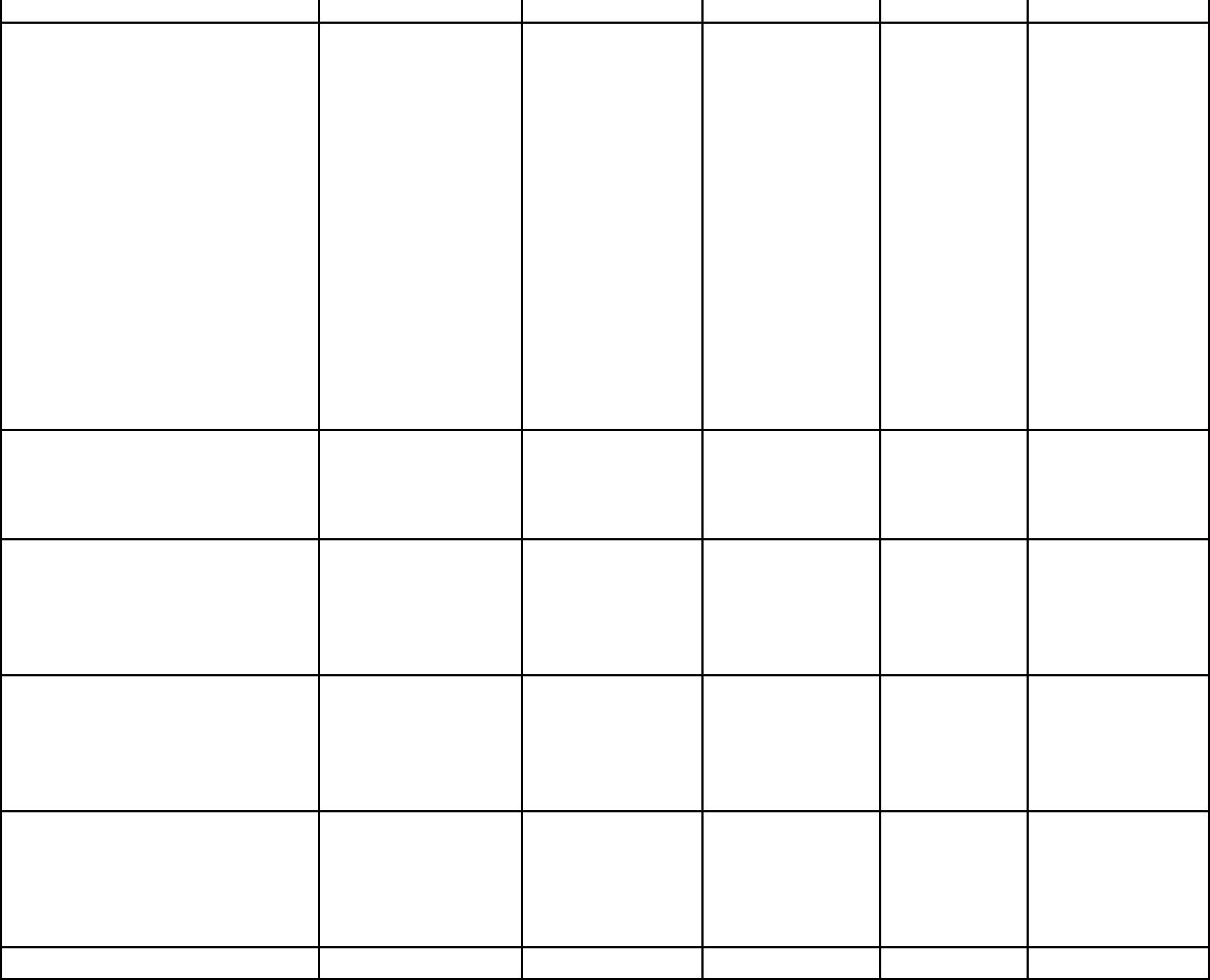                                                                                                                                          Приложение 7                                                                                                                                                                                    к решению Верхореченского сельского совета                                                                                                                                                                                                                                                                                                                                                                                                                           Бахчисарайского района Республики Крым                                                                                                                            "О    бюджете Верхореченского сельского поселения                                                                                                       Бахчисарайского района Республики Крым на                                                                                                        2022 год и плановый период 2023 и 2024 годов»                                                                                                       от 23.12.2021 №102 ( в редакции решения Верхореченского                                                                                                       сельского совета Бахчисарайского района Республики Кым                                                                                                       от __________№_____)Объем межбюджетных трансфертов, получаемых бюджетом Верхореченского сельского поселения Бахчисарайского района Республики Крым из других бюджетов бюджетной системы Российской Федерации на 2022год                                                                                                                                 (рублей)                                                        Пояснительная запискак  решению  Верхореченского сельского совета Бахчисарайского района Республики Крым  «О внесении изменений в решение  Верхореченского сельского совета Бахчисарайского района Республики Крым   от 23 декабря 2021 года №102 «О бюджете Верхореченского сельского поселения Бахчисарайского района Республики Крым на 2022 год и плановый период 2023 и 2024  годов» от 27.05.2022 №114Доходыизменения на 2022 год: + 11 742 820,00  руб.,  на плановый период 2022 год: 0,00 руб., на 2023 год: 0,00 руб. 1.1Объём налоговых и неналоговых доходов бюджета увеличен на 1 747 850,00 рублей. Информация об изменении налоговых и неналоговых доходов бюджета приведена в Приложении №1 к пояснительной записке. Табличная форма прилагается.       Приведение плановых показателей доходной части бюджета в соответствие с фактическим поступлением в соответствии со ст. 32 БК РФ  :-  Предлагается увеличить  доходы по  КБК 182 106 106033 10 1000 110 -  земельный налог с организаций, обладающих земельным участком, расположенным в границах сельских поселений  +50 000,00 руб. (анализ фактического исполнения на 01.08.2022г.), одновременно  уменьшить доходы по    КБК 182 106 106043 10 1000 110   - земельный налог с физических лиц , обладающих земельным участком, расположенным в границах сельских поселений    на  50 000,00 руб- КБК 931  114 06025 10 0000 430  - доходы от продажи земельных участков, находящихся в собственности сельских поселений (за исключением земельных  участков муниципальных бюджетных и автономных учреждений)   предлагается  увеличение доходов на  1 747 801,00 руб. ( анализ фактического исполнения на 01.08.2022г.)- КБК 931 111 05325 10 0000 120 – плата по соглашениям об установлении сервитута, заключенным органами местного самоуправления сельских поселений, государственными  или муниципальными предприятиями либо государственными или муниципальными учреждениями в отношении земельных участков, находящихся в собственности сельских поселений предлагается  увеличение доходов  на 49,00 руб.(анализ фактического исполнения на 01.08.2022 г.).1.2 Объем безвозмездных поступлений  предлагается увеличить на  9 994 970,00 рублей  В соответствии с Распоряжением Совета министров Республики Крым от 31.05.2022 №730-р «О распределении субсидий из бюджета Республики Крым бюджетам муниципальных образований Республики Крым на благоустройство территорий за счет средств, источником финансового обеспечения которых являются средства резервного фонда Правительства российской Федерации, и дворовых территорий в гг. Ялте и Керчи, поврежденных в результате чрезвычайной ситуации, сложившейся в следствие прохождения комплекса неблагоприятных метереологических явлений, произошедших в июне-июле 2021г. на территории Республики Крым», предлагается увеличить объем безвозмездных поступлений  от других бюджетов бюджетной системы Российской Федерации  на 2022 год   КБК  931 202 29001 10 0000 150   на сумму   9 994 970,00 руб.         Общий  объем  доходов  бюджета Верхореченского  сельского поселения Бахчисарайского     района    Республики    Крым     на     2022   год   с   учетом       данных изменений   составляет  17 686 428,00 рублей.В плановый период 2023 и 2024 годов изменения не вносятся.                                                  2.    Р А С Х О Д Ы        (изменения на 2022 год: + 11 742 820,00 руб.,  на плановый период 2023 год: 0,00 руб., на 2024 год: 0,00 руб.)  в т.ч. 2.1 Предлагается  увеличение расходных обязательств за счет увеличения неналоговых доходов на  1 747 850,00 руб.                                    Раздел 0100 Общегосударственные вопросы  КБК 931 0113 0430120268 244    + 8 500,00 руб. – предлагается увеличение  расходов на проведение независимой оценки муниципального имущества   числящегося в составе имущества казны и планируемого для продажи  и сдачи в аренду;                                        Раздел  0400  Национальная экономика КБК 931 0412 0420120267 244     + 300 000,00 руб.   предлагается увеличить расходы на выполнение  кадастровых работ (изготовление схемы расположения земельного участка и межевого плана,  изготовление технического плана) с целью  получения права собственности на муниципальное имущество (дороги) для  передачи объектов в собственность муниципального района.                          Раздел 0500  Жилищно-коммунальное хозяйство КБК 931 0503 0530120270 244  + 771 177,00  - предлагается увеличить расходы на финансирование  мероприятий по санитарной очистке территории муниципального образования (вывоз мусора с несанкционированных свалок – 376 544,00 руб, приобретение материалов для ремонта контейнерных площадок, покос травы на территории сёл поселения – 102 433,00 руб. , содержание дворников- 292 200,00 руб. (2,5 ставки х 4 мес.х 29219,02). КБК 931 0503 0530220265 243  + 668 173,00 руб. – предлагается увеличить расходы для изготовления проекта  «Благоустройство  (капитальный ремонт) придомовой территории многоквартирных домов по адресу  Республика Крым Бахчисарайский район с.Верхоречье, ул. Садовая, д.5, д.6, д.7, д.8 (1этап)», «Благоустройство  (капитальный ремонт) придомовой территории многоквартирных домов по адресу  Республика Крым Бахчисарайский район с.Верхоречье, ул. Садовая, д.5, д.6, д.7, д.8 (2 этап)», «Благоустройство (капитальный ремонт) придомовой территории многоквартирных домов по адресу  Республика Крым Бахчисарайский район с.Верхоречье, ул. Садовая, д.5, д.6, д.7, д.8 (3 этап), проведение независимой экспертизы проектов.   В настоящее время работы по проекту «Благоустройство (капитальный ремонт) придомовой территории многоквартирных домов по адресу Республика Крым Бахчисарайский район с.Верхоречье, ул. Садовая, д.5, д.6, д.7, д.8 (1этап)» ведутся за счет средств резервного фонда Правительства Российской Федерации.   Проведение работ по проектам «Благоустройство (капитальный ремонт) придомовой территории многоквартирных домов по адресу Республика Крым Бахчисарайский район с.Верхоречье, ул. Садовая, д.5, д.6, д.7, д.8 (2 этап)», «Благоустройство (капитальный ремонт) придомовой территории многоквартирных домов по адресу Республика Крым Бахчисарайский район с.Верхоречье, ул. Садовая, д.5, д.6, д.7, д.8 (3 этап) планируется за счет выделения целевых средств в 2023г из бюджета Республики Крым за счет ассигнований резервного фонда Правительства Российской Федерации.  2.3  Предлагается  перераспределение   бюджетных ассигнований:2.3.1 Предлагается перераспределение бюджетных ассигнований  в связи с отсутствием потребности :    Уменьшить расходы  :     КБК 931 0310 1010120269 244   на 3 000,00 руб.,КБК 931 0502 0520120260 244   на  8500,00 руб., направить высвободившиеся ассигнования на проведение независимой оценки объектов муниципальной собственности  для продажи объектов  (котельная с.Предущельное  и земельный участок под объектом)  и сдачи  в аренду  через  аукцион  3 земельных участковКБК 931 0113 0430120268 244    + 11500,00 руб.    Уменьшить расходы  по  КБК 931 0503 0530220265 244  на 236 049,00 руб., направить высвободившиеся ассигнования  на проведение независимой экспертизы проектов  «Благоустройство  (капитальный ремонт) придомовой территории многоквартирных домов по адресу  Республика Крым Бахчисарайский район с.Верхоречье, ул. Садовая, д.5, д.6, д.7, д.8 (1этап)», «Благоустройство  (капитальный ремонт) придомовой территории многоквартирных домов по адресу  Республика Крым Бахчисарайский район с.Верхоречье, ул. Садовая, д.5, д.6, д.7, д.8 (2 этап)», «Благоустройство (капитальный ремонт) придомовой территории многоквартирных домов по адресу  Республика Крым Бахчисарайский район с.Верхоречье, ул. Садовая, д.5, д.6, д.7, д.8 (3 этап)   - КБК 931 0503 0530220265 243  -+ 236 049,00 руб. На основании вышеизложенного бюджет Верхореченского сельского поселения Бахчисарайского района Республики Крым, по результатам внесенных изменений на 2022 год составит: по доходам  17 686 428,00 руб., по расходам  18 858 378,00 руб.  В связи с изменениями в доходной и расходной части бюджета были внесены изменения в приложения № 1,2,3,4,5,7.Заведующий  сектором                                             Ковалёва Н.А.Согласовано:Начальник финансового управления                        Е.Ю.Малышева№ п/пНаименование трансферта         Сумма                        № п/пНаименование трансферта         Сумма                        1Дотации бюджетам сельских поселений на выравнивание бюджетной обеспеченности из бюджета субъекта Российской Федерации 898 540,002Дотации бюджетам сельских поселений на выравнивание бюджетной обеспеченности из бюджета из бюджетов муниципальных районов 1 061 551,003Субвенции бюджетам сельских поселений на выполнение передаваемых полномочий субъектов Российской Федерации              (в сфере административной ответственности)1 258,00       4Субвенции бюджетам сельских поселений на осуществление первичного воинского учета органами местного самоуправления поселений, муниципальных и городских округов     241 709,00       5Субсидии бюджетам сельских поселений за счет средств резервного фонда Правительства Российской Федерации   9 994 970,00Итого12 198 028,00